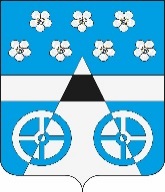 АДМИНИСТРАЦИЯ СЕЛЬСКОГО ПОСЕЛЕНИЯ ЛОПАТИНО МУНИЦИПАЛЬНОГО РАЙОНА ВОЛЖСКИЙ САМАРСКОЙ ОБЛАСТИПОСТАНОВЛЕНИЕот « 23 »  декабря  2016 г.  №  1200Об утверждении Программы комплексного развития систем коммунальной  инфраструктуры сельского поселения Лопатино муниципального района Волжский Самарской области на 2017-2025 годы      На основании Федерального закона от 06 октября 2003 №131-ФЗ «Об общих принципах организации местного самоуправления в Российской Федерации и Устава сельского поселения Лопатино муниципального района Волжский Самарской областиПОСТАНОВЛЯЮ:1. Утвердить Программу комплексного развития систем коммунальной инфраструктуры  сельского поселения Лопати но муниципального района Волжский Самарской области (2017-2025 годы) Приложение 1.2. Установить, что в ходе реализации Программы, мероприятия, объемы и источники финансирования подлежат корректировке и учитываются при формировании проекта местного бюджета на соответствующий финансовый год, а также при внесении в бюджет соответствующих изменений.3. Настоящее Постановление  вступает в силу с момента подписания и опубликование на официальном сайте администрации сельского поселения Лопатино в Интернете.4. Контроль за исполнением данного постановления возложить на Первого заместителя Главы сельского поселения Лопатино – Рузанова Д.П.Глава сельского поселения Лопатино                       В.Л.ЖуковУтверждено постановлением Администрациисельского поселения Лопатино№ 1200 от  23.12. 2016г.Программа комплексного развития систем коммунальной инфраструктуры                                  сельского поселения Лопатино                                              муниципального района Волжский Самарской областина 2017-2025г.г.2017гПаспортПрограммы комплексного развития систем коммунальной инфраструктуры сельского поселения Лопатино муниципального района Волжский Самарской области на 2017-2025 годыКраткое описание территории сельского поселения ЛопатиноТерриториально-административное расположениеМуниципальное образование сельское поселение Лопатино входит в состав муниципальный район Волжский Самарской области. Муниципальный район Волжский Самарской области находится в центральной части Самарской области, окружая область центр г. Самара со всех сторон. Администрация  муниципального района Волжский расположена в городе Самара, который является административным центром Самарской области. Законом Самарской области от 25.02.2005г. № 41-ГД « Об образовании городских и сельских поселений в пределах муниципального района Волжский Самарской  области наделении их соответствующим статусом и установлении их границ» установлены 15 ( пятнадцать) поселений. Одним из которых является сельское поселение Лопатино с административным центром в селе Лопатино.Территория сельского поселения Лопатино муниципального района Волжский Самарской области включает сельские населенные пункты, образованные исходя из исторически сложившегося расселения, социально-экономических и культурных связей территорий.Территорию сельского поселения Лопатино составляют земли населенных пунктов, земли сельскохозяйственного назначения,  земли промышленности, транспорта, связи,  водного фонда.        Сельское поселение Лопатино находится на юге г.о. Самара, имея с ним общую границу. Площадь сельского поселения Лопатино составляет 12469га.         В его состав входят 9 ( девять ) населенных пунктов:             - село Лопатино –административный центр             - поселок НПС «Дружба»             - поселок Самарский             - поселок Придорожный             - поселок Новолопатинский             - поселок Новоберезовский             - поселок Березки             - жилой массив Яицкое             - микрорайон « Южный город»           Сельское поселение граничит:        На севере и северо-западе – с городским округом Самара      на востоке – с сельскими поселениями Лопатино и Просвет муниципального района Волжский      на западе- с сельскими поселениями Верхняя Подстепновка и Воскресенка муниципального района Волжский       на юге – с сельским поселением Дубовый Умет муниципального района Волжский.          Административный центр сельского поселения Лопатино – село Лопатино.           Расстояние от с. Лопатино до г.о.Самара составляет –          Общая численность постоянного населения на 1 января 2016 года составила -          В сельском поселении Лопатино основными отраслями производства является сельскохозяйственная, пищевая отрасли промышленности растениеводство.                                                                                                                                                    Общая площадь территории сельского поселения Лопатино составляет 12469 га и  включает участки, занятые преимущественно землями сельскохозяйственного назначения. Площадь сельхозугодий составляет 4925,4 гаКлиматТерритория сельского поселения Лопатино Волжского района относится к зоне континентального климата, для которого свойственны температурные контрасты ( как годовые, так и суточные) преобладание ясных и малооблачных дней в году, жаркое и сухое лето, холодная и малоснежная зима, быстрый переход от зимы к лету, большая вероятность весенних и осенних заморозков, значительная интенсивность испарения и высокая солнечная инсоляция.    Согласно ТСН 23-346-2003 « Строительная климатология Самарской области», по данным метеостанции АГЛОС среднегодовая температура воздуха в границах исследуемой территории составляет +4,5оС. Средняя месячная температура наружного воздуха наиболее холодного месяца                   ( январь) составляет -12,4 оС . Температура воздуха наиболее холодных суток обеспеченность 98% составляет -38оС.    Абсолютная минимальная температура воздуха холодного периода года достигает – 43оС. Максимальная глубина промерзания почвы повторяемость 1 раз в 10 лет составляет , 1 раз в 50 лет почва может промерзать на глубину 189см.   В холодный период года в основном преобладают ветра юго-западные и южные. Максимальная из средних скоростей ветра за январь 4,7 м/с. Средняя скорость ветра за три наиболее холодных месяца 3,4м/с.       В теплый период года температура воздуха обеспеченность 99% составляет +30,1оС. Средняя температура наружного воздуха наиболее теплого месяца ( июль) +20,9оС. Абсолютная максимальная температура достигает +40оС.      В теплый период преобладают ветра юго-западные, северные, северо-западные и западные. Минимальная из средних скоростей ветра за июль месяц составляет 2,5м/с.     Переход среднесуточной температуры воздуха через 0оС в сторону понижения осуществляется в конце октября. В это время появляется, но, как правило, тает первый снежный покров. В четвертой декаде - ноября устанавливается постоянный снежный покров, продолжительность залегания которого порядка 141 дней. Разрушения снежного покрова и окончательный сход снега в среднем отмечается в начале апреля.     Среднегодовое количество осадков составляет 480мм. Сумма осадков за теплый период   ( с апреля по октябрь) составляет 318мм, за зимний                 ( с ноября по март) – 162мм. Осадки по временам года распределяются равномерно. Максимум осадков приходится на летние и осенние месяцы.    Сельское поселение Лопатино расположено в южной части левобережья реки Волга, междуречье рек Самара и Чапаевка, относящееся к отрогам Сыртового Заволжья. Рельеф территории сельского поселения Лопатино представляет собой слабо волнистую, пересеченную неглубокими оврагами и балками равнину, с общим уклоном в юго-западном направлении в сторону водохранилища.    По данным Куйбышевской гидрогеологической экспедиции, сельское поселение Лопатино размещается в пределах распространения подземных вод незащищенных ( I категория защищенности) и слабо защищенных ( II категория защищенности) от загрязнения с поверхности. Запасы подземных вод эксплуатируется поселком НПС « Дружба», недропользователь – ОАО            « Магистральные нефтепроводы « Дружба». Эксплуатационные запасы воды составляют -0,3 тыс. м3/сут.      Ресурсы поверхностных вод сельского поселения Лопатино представлены водами Яицких озер( район ж.м. Яицкое), оврага Чугунов ( район пос. Самарский), водохранилища ( район п. Новоберезовский) Элементами гидрографической сети являются водохранилище АГЛОС, овраг и ручьи в границах п. Новоберезовский. В восточной части поселка в 1963 году овраг Большой Лопатинский был перегорожен плотиной с целью создания водохранилища, введенного в постоянную эксплуатацию в 1966 году. Площадь зеркала водохранилища АГЛОС при НПУ ( нормальный подпорный уровень) составляет 1,11 км2 , полезный объем 4,97 млн. м3. Согласно материалам, извлеченным из Кадастра водохранилищ и прудов Самарской области за 2005 год, состояние гидротехнического сооружения ( плотины) неудовлетворительное. Водоем используется для отдыха и рыболовства. С западной стороны в овраг Большой Лопатинский в средней его части  впадает безымянный овраг, пересекающий территорию поселка в западно-восточном направлении. В овраге протекает ручей. Питание водоемов поселения атмосферно-грунтовое.         В границах сельского поселения Лопатино имеются месторождения пресных подземных вод, нефти и полезных ископаемых осадочного происхождения, являющихся сырьем для производства строительных материалов ( пески строительные, керамзитовые и тугоплавкие глины, суглинки).2.1. Содержание проблемы и обоснование ее решения программными методамиОдним из основополагающих условий развития сельского поселения является комплексное развитие систем жизнеобеспечения территории сельского поселения. Этапом, предшествующим разработке основных мероприятий Программы комплексного развития систем коммунальной инфраструктуры (далее – Программа), является проведение анализа и оценки социально-экономического и территориального развития сельского поселения.Анализ и оценка социально-экономического и территориального развития муниципального образования, а также прогноз его развития проводится по следующим направлениям:демографическое развитие;перспективное строительство;перспективный спрос коммунальных ресурсов;состояние коммунальной инфраструктуры;Программа комплексного развития систем коммунальной инфраструктуры сельского поселения на 2017-2025 годы предусматривает обеспечение коммунальными ресурсами земельных участков, отведенных под перспективное строительство жилья, повышение качества предоставления коммунальных услуг, стабилизацию и снижение удельных затрат в структуре тарифов и ставок оплаты для населения, создание условий, необходимых для привлечения организаций различных организационно-правовых форм к управлению объектами коммунальной инфраструктуры, а также инвестиционных средств внебюджетных источников для модернизации объектов коммунальной инфраструктуры, улучшения экологической обстановки.Программа направлена на обеспечение надежного и устойчивого обслуживания потребителей коммунальными услугами, снижение износа объектов коммунальной инфраструктуры, модернизацию этих объектов путем внедрения ресурсо-энергосберегающих технологий, разработку и внедрение мер по стимулированию эффективного и рационального хозяйствования организаций коммунального комплекса, привлечение средств внебюджетных инвестиционных ресурсов. Программа является одним из важнейших инструментов реализации приоритетного национального проекта «Доступное и комфортное жилье – гражданам России», Федеральной целевой программы «Жилище» на 2014 – 2018 годы., утвержденной Постановлением Правительства Российской Федерации от 17 декабря 2010 № 1050 (в ред. Постановления Правительства РФ от 14 июля 2011 № 575), Федерального закона от 23 ноября 2009 № 261-ФЗ «Об энергосбережении и о повышении энергетической эффективности и о внесении изменений в отдельные законодательные акты Российской Федерации», а также Федерального закона от 30 декабря 2004 № 210-ФЗ «Об основах регулирования тарифов организаций коммунального комплекса».2.2. Территория сельского поселенияПлощадь земель в границах сельского поселения Лопатино получена в результате компьютерной  обработки данных (ГИС ИНГЕО) и составляет .Территория поселения представлена следующими категориями земель- земли сельскохозяйственного назначения-; - земли лесного фонда-нет- земли водного фонда -нет- земли населенных пунктов- ;- земли промышленности ; в том числе:автомобильного .          В его состав входят 9 ( девять) населенных пунктов с численностью населения на 01.01.2016г.:             - село Лопатино –административный центр – 832 чел.             - поселок НПС «Дружба» ……………………- 1701чел.             - поселок Самарский …………………………– 971 чел.             - поселок Новолопатинский ………………... – 132 чел.             - поселок Новоберезовский …………………– 402 чел.             - поселок Березки …………………………… – 27 чел.             - поселок Придорожный …………………….– 3314 чел.                в том числе:             -поселок Придорожный ……………………..-   214 чел.             - жилой массив Яицкое ………………………– 809 чел.             - поселок Южный Город…………………….. -  2291 чел.  Итого в сельском поселения Лопатино проживало на 01.01.2016г. -  7383 человека.                           Численность категорий населенияВ результате анализа динамики естественного движения сельского населения муниципального района Волжский было установлено, что для его поселений, как и для сельских поселений Самарской области в целом, характерны процессы депопуляции. В сельском поселении Лопатино на этом фоне демографическая ситуация такова, что уровень смертности на протяжении последних лет преимущественно превышал уровень рождаемости По национальному составу большинство населения – русские.Количество жилых домов:Показатели сельского хозяйства              2.4. Модель расчета перспективного спроса коммунальных ресурсовНаряду с прогнозами территориального развития поселения важное значение при разработке программы комплексного развития систем коммунальной инфраструктуры играет оценка потребления товаров и услуг организаций коммунального комплекса. Во-первых, объемы потребления должны быть обеспечены соответствующими производственными мощностями организаций коммунального комплекса. Системы коммунальной инфраструктуры должны обеспечивать снабжение потребителей товарами и услугами в соответствии с требованиями к их качеству, в том числе круглосуточное и бесперебойное снабжение. Во-вторых, прогнозные объемы потребления товаров и услуг должны учитываться при расчете надбавок к тарифам, которые являются одним из основных источников финансирования инвестиционных программ организаций коммунального комплекса.Совокупное потребление коммунальных услуг определяется как сумма потребления услуг по всем категориям потребителей. Оценка совокупного потребления для целей программы комплексного развития проводится по трем основным категориям:население;бюджетные учреждения;прочие предприятия и организации.Объем потребления услуг потребителями категории «население» определяется как произведение планируемой на период численности населения или площади жилищного фонда на удельный объем потребления товаров (услуг) организаций коммунального комплекса:где,СПi – совокупное потребление i-й коммунальной услуги (теплоснабжения, водоснабжения, водоотведения и очистки сточных вод, электроснабжения, газоснабжения, захоронения ТБО) населением, в соответствующих единицах измерения в год;ОПi – определяющий показатель для i-й коммунальной услуги (численность населения, пользующегося i-й коммунальной услугой, площадь жилищного фонда, подключенного к i-й системе коммунальной инфраструктуры) в соответствующих единицах измерения;УОi – удельный объем потребления i-й коммунальной услуги в год.Удельные объемы потребления коммунальных услуг определяются на основании оценки фактической реализации коммунальных услуг населению по данным статистических наблюдений за ряд лет (3-5). В случае отсутствия достоверных данных в качестве удельных объемов потребления могут быть приняты утвержденные в установленном порядке нормативы потребления коммунальных услуг, приведенные к году. В этом случае также должно учитываться влияние мероприятий по энергосбережению (установка приборов учета, применение энергоэффективных осветительных приборов, утепление фасадов, автоматизация системы теплоснабжения и др.).При оценке перспективного совокупного потребления услуг организаций коммунального комплекса населением учитывается прогнозируемые значения численности населения и площади жилищного фонда с учетом его ввода и выбытия на рассматриваемый период.Оценка перспективного потребления коммунальных услуг бюджетными учреждениями поселения основывается на зависимости потребления коммунальных услуг между потребителями различных категорий. Расчет осуществляется исходя из отношения объемов потребления коммунальных услуг населением, как основного потребителя и прочими потребителями. Данная зависимость обуславливается тем, что развитие бюджетных учреждений определяется в первую очередь численностью населения. Оценка выполняется по формуле:ОП бюдж.i – объем потребления i-й коммунальной услуги бюджетными учреждениями в соответствующих ед. измерения в год;ОП бюдж. факт I – фактический объем потребления i-й коммунальной услуги бюджетными учреждениями за предыдущий период, в соответствующих ед. измерения в год;ОП нас. факт I – фактический объем потребления i-й коммунальной услуги населением за предыдущий период, в соответствующих ед. измерении в год;СПi – расчетная величина совокупного потребления i-й коммунальной услуги населением на рассматриваемый период.Потребление товаров и услуг организаций коммунального комплекса осуществляется не только населением, но и предприятиями и организациями на территории поселения. Учитывая, что рассматриваемые отрасли являются инфраструктурными, потребление товаров и услуг обуславливается темпами роста экономики города. Исходя из этого, оценка потребления товаров и услуг прочими потребителями определяется по формуле:Иреализ.=Кэ*Иипп,гдеИреализ. – индекс изменения объемов реализации товаров и услуг организаций коммунального комплекса;Кэ – коэффициент эластичности, показывающий прирост потребления товаров и услуг организации коммунального комплекса в расчете на 1 процент прироста промышленного производства;Иипп – индекс изменения промышленного производства.Для оценки перспективных объемов был проанализирован сложившийся уровень потребления товаров и услуг организаций коммунального комплекса на территории поселения.Показатели сферы жилищно–коммунального хозяйствамуниципального образованияВ настоящее время деятельность коммунального комплекса сельского поселения характеризуется неравномерным развитием систем коммунальной инфраструктуры поселения, низким качеством предоставления коммунальных услуг, неэффективным использованием природных ресурсов.Следствием износа объектов жилищно-коммунального хозяйства является качество предоставляемых коммунальных услуг, не соответствующее запросам потребителей. А в связи с наличием потерь в системах водоснабжения и других непроизводительных расходов сохраняется высокий уровень затрат предприятий ЖКХ, что в целом негативно сказывается на финансовых результатах их хозяйственной деятельности.Показатели сферы жилищно–коммунального хозяйства2.5. Анализ текущего состояния систем водоснабжения и водоотведенияСистема водоснабжения.Сеть водопровода сельского поселения Партизанский сельсовет муниципального района Мелеузовский район Республики Башкортостан (далее МО Партизанский сельсовет) имеет целесообразную конфигурацию (трассировку) и доставляет воду к объектам по возможности кратчайшим путем. Поэтому форма сети в плане имеет большое значение, особенно с учетом бесперебойности и надежности в подаче воды потребителям. Эти вопросы решаются с учетом рельефа местности, планировки населенного пункта, размещения основных потребителей воды и др.Централизованная система водоснабжения в зависимости от местных условий и принятой схемы водоснабжения обеспечивает:– хозяйственно-питьевое водопотребление в жилых и общественных зданиях, нужды коммунально-бытовых предприятий;– хозяйственно-питьевое водопотребление на предприятиях;– производственные нужды промышленных предприятий, где требуется вода питьевого качества или предприятий, для которых экономически нецелесообразно сооружение отдельного водопровода;– тушение пожаров;– собственные нужды на промывку водопроводных и канализационных сетей и т.п.ажнейшей задачей при организации систем водоснабжения МО Партизанский сельсовет является расчет потребностей поселения в воде, объемов водопотребления на различные нужды. Для систем водоснабжения расчеты совместной работы водоводов, водопроводных сетей, насосных станций и регулирующих емкостей выполняются по следующим характерным режимам подачи воды:– в сутки максимального водопотребления - максимального, среднего и минимального часовых расходов, а также максимального часового расхода и расчетного расхода воды на нужды пожаротушения;– в сутки среднего водопотребления - среднего часового расхода воды;– в сутки минимального водопотребления - минимального часового расхода воды.Система водоснабжения МО Партизанский сельсовет представляет собой целый ряд взаимно связанных сооружений и устройств. Все они работают в особом режиме, со своими гидравлическими, физико-химическими и микробиологическими процессами, протекающими в различные сроки.Протяженность водопроводных сетей – 36,5 км, износ составляет 65%, требуется реконструкция.Качество воды соответствует требованиям ГОСТ 2761-84 «Источники централизованного хозяйственно-питьевого водоснабжения» и СанПиН 2.1.4.1074-01 «Питьевая вода. Гигиенические требования к качеству централизованных систем питьевого водоснабжения. Контроль качества».Специфика системы водоснабжения заключается в том, что она выполняет все функции по добычи воды и раздачи потребителям. При этом отдельные устройства и сооружения значительно удалены друг от друга. Для управления сложной системой водоснабжения из одного пункта рекомендуется применять современные средства автоматического контроля и управления.Централизованное водоснабжение отсутствует в д. Ивановка, д. Романовка, д. Самаровка. д. Старая Казанковка.Федеральный закон от 7 декабря 2011 г. № 416-ФЗ «О водоснабжении и водоотведении» и постановление правительства РФ от 05.09.2013 года № 782 «О схемах водоснабжения и водоотведения» (вместе с «Правилами разработки и утверждения схем водоснабжения и водоотведения», «Требованиями к содержанию схем водоснабжения и водоотведения») вводят новое понятие в сфере водоснабжения и водоотведения:- «технологическая зона водоснабжения» - часть водопроводной сети, принадлежащей организации, осуществляющей горячее водоснабжение или холодное водоснабжение, в пределах которой обеспечиваются нормативные значения напора (давления) воды при подаче ее потребителям в соответствии с расчетным расходом воды.Исходя из определения технологической зоны водоснабжения в централизованной системе водоснабжения МО Партизанский сельсовет, можно выделить следующие технологические зоны водоснабжения:Технологическая зона системы централизованного водоснабжения от водозабора с. Дарьино, включающая в себя все сооружения подъема воды, а так же все магистральные и распределительные трубопроводы.Технологическая зона системы централизованного водоснабжения от водозабора с. Васильевка, включающая в себя все сооружения подъема воды, а так же все магистральные и распределительные трубопроводы.Технологическая зона системы централизованного водоснабжения от водозабора с. Троицкое, включающая в себя все сооружения подъема воды, а так же все магистральные и распределительные трубопроводы.Технические характеристики водозаборных скважинВ настоящее время системы очистки воды отсутствуют.Насосные централизованные станций на территории МО Партизанский сельсовет отсутствуют.Хозяйственно-питьевое водоснабжение осуществляется через магистральные, внутридворовые сети. Надежность системы водоснабжения МОПартизанский сельсовет характеризуется как удовлетворительная.Протяженность водопроводной сети 36,5 км, из них 23,7 км сетей имеют 100% износ. Общий износ водопроводных сетей составляет 65%.Для профилактики возникновения аварий и утечек на сетях водопровода и для уменьшения объемов потерь необходимо проводить своевременную замену запорно-регулирующей арматуры и водопроводных сетей с истекшим эксплуатационным ресурсом.Запорно-регулирующая арматура необходима для локализации аварийных участков водопровода и отключения наименьшего числа жителей и промышленных предприятий при производстве аварийно-восстановительных работ.Необходимо проводить замены стальных и чугунных трубопроводов на полиэтиленовые. Современные материалы трубопроводов имеют значительно больший срок службы и более качественные технические и эксплуатационные характеристики. Полимерные материалы не подвержены коррозии, поэтому им не присущи недостатки и проблемы при эксплуатации металлических труб. На них не образуются различного рода отложения (химические и биологические), поэтому гидравлические характеристики труб из полимерных материалов практически остаются постоянными в течение всего срока службы. Трубы из полимерных материалов почти на порядок легче металлических, поэтому операции погрузки-выгрузки и перевозки обходятся дешевле и не требуют применения тяжелой техники, они удобны в монтаже. Благодаря их относительно малой массе и достаточной гибкости можно проводить замены старых трубопроводов полиэтиленовыми трубами бестраншейными способами.Функционирование и эксплуатация водопроводных сетей систем централизованного водоснабжения осуществляется на основании «Правил технической эксплуатации систем и сооружений коммунального водоснабжения и канализации», утвержденных приказом Госстроя Российской Федерации №168 от 30.12.1999г. Для обеспечения качества воды в процессе ее транспортировки производится постоянный мониторинг на соответствие требованиям СанПиН 2.1.4.1074-01 «Питьевая вода. Гигиенические требования к качеству воды централизованных систем питьевого водоснабжения. Контроль качества».Описание существующих технических и технологических проблем, возникающих при водоснабжении МО Партизанский сельсовет, анализ исполнения предписаний органов, осуществляющих государственный надзор, муниципальный контроль, об устранении нарушений, влияющих на качество и безопасность водыВ результате проведенного анализа состояния и функционирования системы холодного водоснабжения МО Партизанский сельсовет выявлены следующие технические и технологические проблемы:Недостаточная обеспеченность населения приборами коммерческого учета.Высокий уровень потерь воды питьевого качества при транспортировке.Высокая степень физического износа насосного оборудованияОтдельные населенные пункты не подключены к централизованному водоснабжениюОтсутствие регулируемых приводов насосных агрегатов насосных станций, что приводит к увеличению потребления электрической энергии и неравномерной подаче воды в сеть;Увеличение протяженности сетей с износом до 100%;Описание централизованной системы горячего водоснабжения с использованием закрытых систем горячего водоснабжения, отражающее технологические особенности указанной системыЦентрализованной системы горячего водоснабжения МО Партизанский сельсовет отсутствует.Принципами развития централизованной системы водоснабжения МО Партизанский сельсовет являются:постоянное улучшение качества предоставления услуг водоснабжения потребителям (абонентам);удовлетворение потребности в обеспечении услугой водоснабжения новых объектов капитального строительства;постоянное совершенствование схемы водоснабжения на основе последовательного планирования развития системы водоснабжения, реализации плановых мероприятий, проверки результатов реализации и своевременной корректировки технических решений и мероприятий.Основными задачами, решаемыми в разделе «Водоснабжение» схемы водоснабжения и водоотведения являются:реконструкция и модернизация водопроводной сети с целью обеспечения качества воды, поставляемой потребителям, повышения надежности водоснабжения и снижения аварийности;замена запорной арматуры на водопроводной сети, в том числе пожарных гидрантов, с целью обеспечения исправного технического состояния сети, бесперебойной подачи воды потребителям, в том числе на нужды пожаротушения;строительство сетей и сооружений для водоснабжения осваиваемых и преобразуемых территорий, с целью обеспечения доступности услуг водоснабжения для всех жителей МО Партизанский сельсовет;привлечение инвестиций в модернизацию и техническое перевооружение объектов водоснабжения, повышение степени благоустройства зданий;повышение эффективности управления объектами коммунальной инфраструктуры, снижение себестоимости жилищно-коммунальных услуг за счет оптимизации расходов, в том числе рационального использования водных ресурсов;обновление основного оборудования объектов водопроводного хозяйства, поддержание на уровне нормативного износа и снижения степени износа основных производственных фондов комплекса;улучшение обеспечения населения питьевой водой нормативного качества и в достаточном количестве, улучшение на этой основе здоровья человека.Целевые показатели развития централизованных систем водоснабжения приведены в таблице.Целевые показатели развития централизованных систем водоснабженияСценарий развития систем водоснабжения и водоотведения МО Партизанский сельсовет на период до 2025 года напрямую связан с планами развития МО Партизанский сельсовет.При разработке программы учтены планы по строительству, т.к. в большей степени именно они определяют направления мероприятий, связанных с развитием системы водоснабжения и водоотведения.Программой предусмотрено развитие сетей централизованного водоснабжения МО Партизанский сельсовет, а так же 100% подключение новых потребителей к централизованным системам водоснабжения, а также необходимое качество услуг по водоснабжению.Результаты анализа общего водного баланса подачи и реализации водыНа основе проведенного анализа можно сделать следующие выводы.Объем реализации холодной воды в 2013 году составил 93,3 тыс. м3. Объем потерь воды при реализации составил 23,3 тыс. м3. Объем забора воды из подземных источников, фактически продиктован потребностью объемов воды на реализацию (полезный отпуск) и расходов воды на собственные и технологические нужды, потерями воды в сети.На протяжении последних лет наблюдается тенденция к рациональному и экономному потреблению холодной воды и, следовательно, снижению объемов реализации всеми категориями потребителей холодной воды и соответственно количества объемов водоотведения.Для сокращения и устранения непроизводительных затрат и потерь воды ежемесячно производится анализ структуры, определяется величина потерь воды в системах водоснабжения, оцениваются объемы полезного водопотребления, и устанавливается плановая величина объективно неустранимых потерь воды.Неучтенные и неустранимые расходы и потери из водопроводных сетей в МО Партизанский сельсовет можно разделить на:Полезные расходы:расходы на технологические нужды водопроводных сетей, в том числе:чистка резервуаров;промывка тупиковых сетей;на дезинфекцию, промывку после устранения аварий, плановых замен;расходы на ежегодные профилактические ремонтные работы, промывки;промывка канализационных сетей;тушение пожаров;испытание пожарных гидрантов.организационно-учетные расходы, в том числе:не зарегистрированные средствами измерения;не учтенные из-за погрешности средств измерения у абонентов;не зарегистрированные средствами измерения квартирных водомеров;Потери из водопроводных сетей:потери из водопроводных сетей в результате аварий;скрытые утечки из водопроводных сетей;утечки из уплотнения сетевой арматуры;расходы на естественную убыль при подаче воды по трубопроводам;утечки в результате аварий на водопроводных сетях, которые находятся на балансе абонентов до водомерных узлов.Структурный баланс реализации питьевой водыОсновным потребителем воды в МО Партизанскийсельсовет является население. При рассмотрении отдельных балансов по водоснабжению видно, что население использует 80% всей поданной воды. Бюджет использует 5% и прочие потребители 15%.Действующие в настоящее время в МО Партизанский сельсовет нормы удельного водопотребления, установленные постановлением Государственного комитета Республики Башкортостан по тарифам от 31 августа 2012 года № 221, приведены в таблице.Нормы удельного водопотребленияУчитывая, что в 2014 году общее количество проживающих составило 2324 человек, исходя из общего количества реализованной воды населению 93,3 тыс. м3, удельное потребление холодной воды составило 111 л/сут или 3,34 м3/мес на одного человека. Данные показатели лежат в пределах существующих норм.Прогнозные балансы потребления воды в муниципальном образовании МО Партизанский сельсовет рассчитаны в соответствии со СНиП 2.04.02-84 «Водоснабжение. Наружные сети и сооружения».Удельное среднесуточное (за год) водопотребление на хозяйственно-питьевые нужды было принято в количестве 160 л/сут в соответствии с п. 5.1 таб. 1 вышеназванного СНиП, с учетом степени благоустройства районов жилой застройки (застройка зданий, оборудованных внутренним водопроводом и канализацией с централизованным горячим водоснабжением).В соответствии с переписью населения, количество жителей в 2013 году составило 2324 чел. С учетом тенденции к ежегодному росту численности населения, расчетное число жителей принято в соответствии с Генеральным планом муниципального образования МО Партизанскийсельсовет в количестве: на 2024 год – 3600 чел.Расчетный (средний за год) суточный расход воды Qcут.m, м3/сут, на хозяйственно-питьевые нужды в муниципальном образовании определяется по формуле:где qж - удельное водопотребление, принимаемое 160 л/сут;Nж - расчетное число жителей в районах жилой застройки.Динамика увеличения объемов потребления воды муниципальным образованием МО Партизанский сельсовет (тыс. м3/год) приведена в таблице.Прогнозные балансы потребления воды в МО Партизанский сельсоветФактическое потребление воды за 2013 год составило 93,3 тыс. м3/год, в средние сутки 0,25 тыс. м3/сут, в сутки максимального водоразбора 0,33 тыс. м3/сут. К 2024 году ожидаемое потребление составит 167,8 тыс. м3/год, в средние сутки 0,46 тыс. м3/сут, в максимальные сутки расход составил 0,597 тыс. м3/сут.Территориальной структуры потребления питьевой водыРаспределения расходов водыПрогнозные балансы потребления воды в муниципальном образовании МО Партизанский сельсовет рассчитаны в соответствии со СНиП 2.04.02-84 «Водоснабжение. Наружные сети и сооружения».Потери связаны предположительно с износом водопроводных сетей, в связи с чем, предлагается провести мероприятия по ремонту и замене сетей МО Партизанский сельсовет.Внедрение комплекса мероприятий по энергосбережению и водосбережению, такие как организация системы диспетчеризации, реконструкции действующих трубопроводов, с установкой датчиков протока, давления на основных магистральных развязках (колодцах) позволит снизить потери воды, сократить объемы водопотребления, снизить нагрузку на водопроводные станции, повысив качество их работы, и расширить зону обслуживания при жилищном строительстве.После внедрения всех вышеназванных мероприятий, планируемые потери воды в сетях ХВП в 2024 году составят 8,8 тыс. м3 или 5%.Общий баланс подачи и реализации питьевой водыТерриториальный баланс подачи питьевой водыСтруктурный баланс реализации питьевой водыИсходя из результата анализа запланированных к присоединению нагрузок, видно, что максимальное потребление воды приходится на 2024 год, поэтому расчет требуемой мощности оборудования ВЗУ (водозаборных узлов) произведены на следующие расчетные расходы воды, соответствующие этому периоду:объем отпуска в сеть от ВЗУ составляет: 167800 м3;расчетная производительность ВЗУ составляет: 167800/ 365*1,3 = 597 т/сут;существующая производительность ВЗУ: 800 т/сут;запас производительности ВЗУ: (1-597 /800)*100 = 25%.Анализ результатов расчета показывает, что при прогнозируемой тенденции к увеличению численности населения и подключению новых потребителей, а также при уменьшении потерь и неучтенных расходов при транспортировке воды, при существующих мощностях ВЗУ имеется резерв по производительностям основного технологического оборудования.В настоящий момент на территории МО Партизанский сельсовет балансодержателем сетей водоснабжения является Казна Муниципального района Мелеузовский район республики Башкортостан.Система водоотведения.Водоотведение представляет собой сложный комплекс инженерных сооружений и процессов. Задачи, выполняемые системой водоотведения муниципального образования, можно разделить на две составляющие:сбор и транспортировка сточных вод;очистка поступивших сточных вод на очистных сооружениях.В условиях экономии воды и ежегодного сокращения объемов водопотребления и водоотведения приоритетными направлениями развития системы водоотведения являются повышение качества очистки воды и надежности работы сетей и сооружений.Практика показывает, что трубопроводные сети являются не только наиболее функционально значимым элементом системы канализации, но и наиболее уязвимым с точки зрения надежности. По-прежнему острой остается проблема износа канализационной сети. Поэтому в последние годы особое внимание уделяется ее реконструкции и модернизации. Для вновь прокладываемых участков канализационных трубопроводов наиболее надежным и долговечным материалом является полиэтилен. Этот материал выдерживает ударные нагрузки при резком изменении давления в трубопроводе, является стойким к электрохимической коррозии. Реализуя комплекс мероприятий, направленных на повышение надежности системы водоотведения, обеспечена устойчивая работа системы канализации.Безопасность и надежность очистных сооружений обеспечивается:строгим соблюдением технологических регламентов;регулярным обучением и повышением квалификации работников;контролем за ходом технологического процесса;регулярным мониторингом состояния вод, сбрасываемых в водоемы, с целью недопущения отклонений от установленных параметров;регулярным мониторингом существующих технологий очистки сточных вод;внедрением рационализаторских и инновационных предложений в части повышения эффективности очистки сточных вод, использования высушенного осадка сточных вод. Согласно СанПиН 2.1.7.573-96, допускается использование осадков сточных вод, в качестве удобрений после предварительной обработки.Анализ ситуации в муниципальном образовании показал, что оценка безопасности и надёжности объектов централизованной системы водоотведения и их управляемости не является актуальным вопросом, так как статистика отказов централизованной системы водоотведения в муниципальном образовании не ведётся.Нормы водоотведения от населения согласно СП 32.13330.2012 «Канализация. Наружные сети и сооружения» принимаются равными нормам водопотребления, без учета расходов воды на восстановление пожарного запаса и полив территории.Сведения о годовом ожидаемом поступлении в централизованную систему водоотведения сточных вод представлены в таблице.Прогнозные балансы поступления сточных водПроведенный анализ позволяет сделать вывод, что среднесуточное водоотведение к 2025 году составит 167,8 м3/сут.Сведения о фактическом и ожидаемом поступлении сточных вод в централизованную систему водоотведения приведены в таблице.Сведения о фактическом и ожидаемом поступлении сточных водНормы водоотведения от населения согласно СП 32.13330.2012 «Канализация. Наружные сети и сооружения» принимаются равными нормам водопотребления, без учета расходов воды на восстановление пожарного запаса и полив территории.2.6. Анализ текущего состояния систем газоснабженияГазоснабжение потребителей Партизанского сельсовета осуществляется природным газом. На территории сельского поселения сетевым природным газом обеспечивается 6 населенных пунктов.Источником газоснабжения всех населенных пунктов поселения служат автоматические газорегуляторные станции города (АГРС) Мелеуз и деревни (АГРС) Михайловка. Газопровод выполнен из стальных труб в подземном исполнении и идет от АГРС «Мелеуз» огибая город Мелеуз с севера мимо химзавода до территории поселения (новая ветка). АГРС «Мелеуз» подключена к магистральному газопроводу высокого давленияОренбург - Туймазы - Шкапово.На территории сельского поселения располагаются 3 газорегуляторных пункта (ГРП), 1 пункта газорегуляторных блочных (ПГБ) и 2 шкафных регуляторных пункта (ШРП). От ГРП (ПГБ, ШРП) газ пониженного давления расходится конечным потребителям.Данные по характеристикам подключения населенных пунктов сельского поселения, к системе газоснабжения приведены в таблицеПротяженность газопроводов:- газопровод высокого давления 13 058,77 м;- газопровод среднего давления 13 708,09 м;- газопровод низкого давления 46 048,16 м.Газопроводы высокого давления выполнены из стальных труб в подземном исполнении, а газопроводы среднего и низкого давления по территории населенных пунктов, как в подземном, так и в наземном исполнении. Газопроводы среднего давления выполнены из стальных труб, газопроводы низкого давления, как из стальных, так и пластиковых труб.Потребителями газа являются: индивидуальная усадебная застройка, предприятия непроизводственной сферы, торговли и бытового обслуживания, предприятия агропромышленного комплекса, котельные объектов социальной сферы.Расход природного газа за 2013 год по населенным пунктам сельского поселения составляет:с. Дарьино – 1 538 тыс. м³с. Троицкое – 801 тыс. м³д. Самаровка – 78 тыс. м³д. Старая Казанковка – 80 тыс. м³д. Васильевка – 471 тыс. м³д. Ивановка – 222 тыс. м³Основными потребителями газа являются:- котельные общественных и административно-бытовых зданий, предприятий бытового обслуживания населения, подключение которых предусмотрено к газопроводу среднего давления Р< 0,3МПа;- жилые дома, отопление которых предусмотрено от газовых котлов типа АОГВ, установленных в каждом доме. Газоснабжение жилых домов осуществляется сетевым газом низкого давления Р< 0,003 МПа.Основной объем газа, поступающий на жизнеобеспечение жилого фонда распределяется на эксплуатацию бытовых газовых приборов (газовые плиты, газовые водогрейные колонки, отопительные агрегаты горячего водоснабжения).В системе газоснабжения сельского поселения, можно выделить следующие основные задачи:подключение к газораспределительной системе объектов нового строительства;обеспечение надежности газоснабжения потребителей;своевременная перекладка газовых сетей и замена оборудования;повышение уровня обеспеченности приборным учетом потребителей в жилищном фонде.Мероприятия по газификации предусматривают повышение уровня обеспеченности приборным учетом потребителей в жилищном фонде.Оказать содействие в подключении домовладений к газораспределительным сетям.2.7. Анализ текущего состояния системы электроснабжения.Электроснабжение потребителей Партизанского сельсовета осуществляется от электроподстанции, обслуживаемой ООО «Башкирэнерго». Организация, эксплуатирующая электросети – производственное отделение "Кумертауские электрические сети". Электроснабжение осуществляется от подстанции 35-110 кВ ПС Мелеуз110/35/6кВ, ПС Дарьино 35/6кВ, ПС Грачи 35/6 кВ.Общая протяженность линий электропередач составляет 106,65 км, в том числе по уровням напряжения: ВЛ 0,4 кВ – 36,34 км . Наибольшую долю в электрических сетях занимают низковольтные воздушные линии.Электрические нагрузки жилищно-коммунального сектораВ результате анализа существующего положения электросетевого хозяйства сельского поселения были выявлены следующие основные проблемы:Необходима реконструкция существующих КТП 10/0,4 кВ и установка дополнительных КТП;Необходимо строительство новых и реконструкция существующих ВЛ 10 кВ и разводящих сетей 0,4 кВ с применением энергосберегающих технологий и современных материалов;Необходима замена существующих деревянных опор линий электропередач на железобетонные.Мероприятиями по развитию системы электроснабжения сельского поселения станут:- оснащение потребителей бюджетной сферы и жилищно-коммунального хозяйства электронными приборами учета расхода электроэнергии;- реконструкция существующего наружного освещения улиц и проездов;- внедрение современного электроосветительного оборудования, обеспечивающего экономию электрической энергии.2.8. Анализ текущего состояния сферы сбора твердых бытовых отходовОсновными направлениями в решении проблем управления отходами в сельском поселении Партизанский сельсовет муниципального района Мелеузовский район Республики Башкортостан являются:максимальное использование селективного сбора ТБО с целью получения вторичных ресурсов и сокращения объема обезвреживаемых отходов;проведение рекультивации существующих мест складирования и утилизации твердых бытовых и биологических отходов;строительство новых полигонов ТБО и новых скотомогильников, оборудованных биологическими камерами, в соответствии с санитарно-эпидемиологическими нормами и требованиями;оптимальная эксплуатация существующих и вновь введенных полигонов ТБО с учетом последующей рекультивации территорий.Старые и заполненные скотомогильники и ямы Беккери подлежат консервации.В соответствии со статьей 11 Федерального закона от 24.06.1998 № 89-ФЗ «Об отходах производства и потребления» (ред. от 28.07.2012) индивидуальные предприниматели и юридические лица при эксплуатации предприятий, зданий, строений, сооружений и иных объектов, связанных с обращением с отходами, обязаны:соблюдать экологические, санитарные и иные требования, установленные законодательством РФ в области охраны окружающей среды и здоровья человека;разрабатывать проекты нормативов образования отходов и лимитов на размещение отходов в целях уменьшения количества их образования;внедрять малоотходные технологии на основе новейших научно-технических достижений;проводить инвентаризацию отходов и объектов их размещения;проводить мониторинг состояния и загрязнения окружающей среды на территориях объектов размещения отходов;предоставлять в установленном порядке необходимую информацию в области обращения с отходами;соблюдать требования предупреждения аварий, связанных с обращением с отходами, и принимать неотложные меры по их ликвидации;в случае возникновения или угрозы аварий, связанных с обращением с отходами, которые наносят или могут нанести ущерб окружающей среде, здоровью или имуществу физических лиц либо имуществу юридических лиц, немедленно информировать об этом федеральные органы исполнительной власти в области обращения с отходами, органы исполнительной власти субъектов Российской Федерации, органы местного самоуправления.Реализация представленного комплекса мер планировочного и организационного характера позволит восстановить экологическое равновесие и улучшить санитарные и экологические параметры окружающей среды СП Партизанский сельсовет.3. Основные цели и задачи, сроки и этапы реализации программыОсновной целью Программы является создание условий для приведения объектов и сетей коммунальной инфраструктуры в соответствие со стандартами качества, обеспечивающими комфортные условия для проживания граждан и улучшения экологической обстановки на территории сельского поселения.Программа комплексного развития систем коммунальной инфраструктуры сельского поселения на 2015-2025 годы направлена на снижение уровня износа, повышение качества предоставляемых коммунальных услуг, улучшение экологической ситуации.В рамках данной Программы должны быть созданы условия, обеспечивающие привлечение средств внебюджетных источников для модернизации объектов коммунальной инфраструктуры, а также сдерживание темпов роста тарифов на коммунальные услуги.Основные задачи Программы:1. Инженерно-техническая оптимизация систем коммунальной инфраструктуры.2. Повышение надежности систем коммунальной инфраструктуры.3. Обеспечение более комфортных условий проживания населения сельского поселения.4. Повышение качества предоставляемых ЖКУ.5. Снижение потребление энергетических ресурсов.6. Снижение потерь при поставке ресурсов потребителям.7. Улучшение экологической обстановки в сельском поселении.Предусматривается оказание методического содействия предприятиям, оказывающим коммунальные услуги при осуществлении заимствований с целью модернизации объектов коммунальной инфраструктуры.Важным направлением для решения данной задачи является совершенствование системы тарифного регулирования в данном направлении. Бюджетные средства, направляемые на реализацию программы, должны быть предназначены для выполнения проектов модернизации объектов коммунальной инфраструктуры, связанных с реконструкцией существующих объектов (с высоким уровнем износа), а также со строительством новых объектов, направленных на замену объектов с высоким уровнем износа.Сроки и этапы реализации программы.Программа действует с 1 января 2015 года по 31 декабря 2025 года. Реализация программы будет осуществляться весь период.4. Мероприятия по развитию системы коммунальной инфраструктуры4.1. Общие положенияОсновными факторами, определяющими направления разработки программы комплексного развития системы коммунальной инфраструктуры сельского поселения на 2015-2025 гг., являются:тенденции социально-экономического развития поселения, характеризующиеся незначительным снижением численности населения, развитием рынка жилья, сфер обслуживания и промышленности до 2025 года с учетом комплексного инвестиционного плана;состояние существующей системы коммунальной инфраструктуры;перспективное строительство малоэтажных домов, направленное на улучшение жилищных условий граждан;сохранение оценочных показателей потребления коммунальных услуг на уровне установленных на 2014г. нормативов потребления;Мероприятия разрабатывались исходя из целевых индикаторов, представляющих собой доступные наблюдению и измерению характеристики состояния и развития системы коммунальной инфраструктуры, условий их эксплуатации. Достижение целевых индикаторов в результате реализации программы комплексного развития характеризует будущую модель коммунального комплекса.Комплекс мероприятий по развитию системы коммунальной инфраструктуры, поселения разработан по следующим направлениям:строительство и модернизация оборудования, сетей организаций коммунального комплекса в целях повышения качества товаров (услуг);строительство и модернизация оборудования и сетей в целях подключения новых потребителей в объектах капитального строительства;Разработанные программные мероприятия систематизированы по степени их актуальности в решении вопросов развития системы коммунальной инфраструктуры в сельском поселении и срокам реализации.Сроки реализации мероприятий программы комплексного развития коммунальной инфраструктуры, определены исходя из актуальности и эффективности мероприятий (в целях повышения качества товаров (услуг), улучшения экологической ситуации) и планируемых сроков ввода объектов капитального строительства.Мероприятия, реализуемые для подключения новых потребителей, разработаны исходя из того, что организации коммунального комплекса обеспечивают требуемую для подключения мощность, устройство точки подключения и врезку в существующие магистральные трубопроводы, коммунальные сети до границ участка застройки. От границ участка застройки и непосредственно до объектов строительства прокладку необходимых коммуникаций осуществляет Застройщик. Точка подключения находится на границе участка застройки, что отражается в договоре на подключение. Построенные Застройщиком сети эксплуатируются Застройщиком или передаются в муниципальную собственность в установленном порядке.Объемы мероприятий определены усредненно. Список мероприятий на конкретном объекте детализируется после разработки проектно-сметной документации (при необходимости после проведения энергетических обследований).8. Стоимость мероприятий учитывает проектно-изыскательские работы, налоги (налог на добавленную стоимость (кроме мероприятий по новому строительству)).Финансовые потребности на реализацию мероприятий программы комплексного развития распределены между источниками финансирования без учета платежей за пользование инвестированными средствами и налога на прибыль, размер которых должен быть учтен при расчете надбавок к тарифам (инвестиционных составляющих в тарифах) на товары и услуги и тарифов на подключение.Источниками финансирования мероприятий Программы являются средства бюджетов республики Башкортостан, муниципального района Мелеузовский район, сельского поселения а также внебюджетные источники. Объемы финансирования мероприятий из регионального бюджета определяются после принятия муниципальных программ в области развития и модернизации систем коммунальной инфраструктуры и подлежат ежегодному уточнению после формирования муниципального бюджета на соответствующий финансовый год с учетом результатов реализации мероприятий в предыдущем финансовом году.Внебюджетными источниками в сферах деятельности организаций коммунального комплекса (водоснабжения, водоотведения и очистки сточных вод, утилизации (захоронения) твердых бытовых отходов) являются средства организаций коммунального комплекса, получаемые от потребителей за счет установления тарифов, надбавок к тарифам (инвестиционной составляющей в тарифе) и тарифов на подключение (платы за подключение). Условием привлечения данных внебюджетных источников является обеспечение доступности оплаты ресурсов потребителями с учетом надбавок к тарифам (инвестиционной составляющей в тарифе) и тарифов на подключение (платы за подключение).9. В случае, когда реализация мероприятия ведет одновременно к достижению целей повышения качества товаров (услуг), улучшения экологической ситуации и подключения новых потребителей (объектов капитального строительства), мероприятие отражается в обоих инвестиционных проектах (подразделах программы). При этом количественные показатели приведены полностью в каждом направлении, стоимостные показатели распределены пропорционально подключаемым нагрузкам.Если мероприятие реализуется в течение нескольких лет, то количественные и стоимостные показатели распределяются по годам по этапам, что обуславливает приведение в таблицах программы долей единиц.10.Собственные средства организаций коммунального комплекса, направленные на реализацию мероприятий по повышению качества товаров (услуг), улучшению экологической ситуации представляют собой величину амортизационных отчислений (кроме сферы теплоснабжения), начисленных на основные средства, существующие и построенные (модернизированные) в рамках соответствующих мероприятий.11.Средства, полученные организациями коммунального комплекса в результате применения надбавки (инвестиционной составляющей в тарифе), имеют целевой характер и направляются на финансирование инвестиционных программ в части проведения работ по модернизации, строительству и восстановлению коммунальной инфраструктуры, осуществляемых в целях повышения качества товаров (услуг), улучшения экологической ситуации, или на возврат ранее привлеченных средств, направленных на указанные мероприятия.Средства, полученные организациями коммунального комплекса в результате применения платы за подключение, имеют целевой характер и направляются на финансирование инвестиционных программ в части проведения работ по модернизации и новому строительству коммунальной инфраструктуры на территории сельского поселения, связанным с подключением объектов капитального строительства, или на возврат ранее привлеченных средств, направленных на указанные мероприятия.4.2. Система водоснабжения и водоотведенияСистема водоснабженияПо результатам анализа сведений о системе водоснабжения, планов администрации муниципального образования, программ ресурсоснабжающих организаций рекомендованы следующие мероприятия:На 2015-2025 год:Поэтапная перекладка трубопроводов, имеющих 100% износ с. Дарьино, с. Васильевка, с. Троицкое (23,7 км).Создание системы диспетчеризации и автоматического управления.Прокладка новых сетей водоснабжения и сетей для перспективной застройки с. Дарьино и д. Ивановка (2,5 км).Прокладка новых сетей водоснабжения и сетей для перспективной застройки с. Васильевка (4,0 км).Прокладка новых сетей водоснабжения и сетей для перспективной застройки с. Троицкое (8,2 км).Реконструкция скважин с. Дарьино, с. Васильевка, с. Троицкое (6 шт).Бурение скважины д. Ивановка (1шт).Проведенный анализ показал, что к 2024 году резерв производственных мощностей существующих водозаборных сооружений будет достаточным для обеспечения подачи абонентам необходимого объема воды установленного качества, а также воды на пожарные и поливочные нужды.В системе водоснабжения МОПартизанский сельсоветвыявлена необходимость строительства новых сетей водоснабжения на территориях не обеспеченных системами водоснабжения, а так же на участках перспективного строительства ввиду наличия в муниципальном образовании планов по подключению новых абонентов к централизованной сети водоснабжения.Установлено, что в 2014 году потери воды в сетях ХПВ составили 23,3 тыс. м3 или 20 %. Потери связаны предположительно с ветхостью водопроводных сетей.В качестве мер, направленных на снижение потерь воды предложены следующие мероприятия:Поэтапная перекладка ветхих водопроводных сетей (23,7 км).Создание системы диспетчеризации и автоматического управления.В настоящее время качество подаваемой абонентам воды соответствует предельно допустимым нормам, однако для дальнейшего поддержания качества воды необходимо выполнять мероприятия по проведению контроля состава подземных вод согласно план-графика.Имеется необходимость внедрения новых высокоэффективных энергосберегающих технологий, а именно создание современной автоматизированной системы оперативного диспетчерского управления водоснабжением поселения.В рамках реализации данной схемы необходимо установить частотные преобразователи, шкафы автоматизации, датчики давления и приборы учета на всех повысительных насосных станциях.Установленные частотные преобразователи снижают потребление электроэнергии до 30%, обеспечивают плавный режим работы электродвигателей насосных агрегатов и исключают гидроудары, одновременно достигнут эффект круглосуточного бесперебойного водоснабжения на верхних этажах жилых домов.Основной задачей внедрения АСОДУ является:Поддержание заданного технологического режима и нормальные условия работы сооружений, установок, основного и вспомогательного оборудования и коммуникаций; контроля состава подземных вод согласно план-графика.Сигнализация отклонений и нарушений от заданного технологического режима и нормальных условий работы сооружений, установок, оборудования и коммуникаций.Сигнализация возникновения аварийных ситуаций на контролируемых объектах.Возможность оперативного устранения отклонений и нарушений от заданных условий.Обеспеченность приборами учетаПри отсутствии ПКУ расчеты с населением ведутся по действующим нормативам. Для рационального использования коммунальных ресурсов необходимо проводить работы по установке счетчиков, при этом устанавливать счетчики с импульсным выходом. На перспективу запланировать диспетчеризацию коммерческого учета водопотребления с наложением ее на ежесуточное потребление по насосным станциям, районам, для своевременного выявления увеличения или снижения потребления, контроля возникновения потерь воды и для установления энергоэффективных режимов ее подачи.Анализ вариантов маршрутов прохождения трубопроводов (трасс) по территории МО Партизанский сельсовет показал, что на перспективу сохраняются существующие маршруты прохождения трубопроводов по территории МОПартизанский сельсовет. Новые трубопроводы прокладываются вдоль проезжих частей автомобильных дорог, для оперативного доступа, в случае возникновения аварийных ситуаций. Точная трассировка сетей будет проводиться на стадии разработки проектов планировки участков застройки с учетом вертикальной планировки территории и гидравлических режимов сети.Строительство дополнительных насосных станций, резервуаров, водонапорных башен не требуется.Стоимость разработки проектной документации объектов капитального строительства определена на основании «Справочников базовых цен на проектные работы для строительства» (Коммунальные инженерные здания и сооружения, Объекты водоснабжения и канализации). Базовая цена проектных работ (на 1 января 2013 года) устанавливается в зависимости от основных натуральных показателей проектируемых объектов и приводится к текущему уровню цен умножением на коэффициент, отражающий инфляционные процессы на момент определения цены проектных работ для строительства согласно Письму № 1951-ВТ/10 от 12 февраля 2013г. Министерства регионального развития Российской Федерации.Ориентировочная стоимость строительства зданий и сооружений определена по проектам объектов-аналогов, Каталогам проектов повторного применения для строительства объектов социальной и инженерной инфраструктур, Укрупненным нормативам цен строительства для применения в 2012 г., изданным Министерством регионального развития РФ, по существующим сборникам ФЕР в ценах и нормах 2001 года. Стоимость работ пересчитана в цены 2013 года с коэффициентами согласно письму № 2836-ИП/12/ГС от 03.12.2012г. Министерства регионального развития Российской Федерации; Письму № 21790-АК/Д03 от 05 октября 2011г. Министерства регионального развития Российской Федерации.Определение стоимости на разных этапах проектирования должно осуществляться различными методиками. На предпроектной стадии обоснования инвестиций определяется предварительная (расчетная) стоимость строительства. Проекта на этой стадии еще нет, поэтому она составляется по предельно укрупненным показателям. При отсутствии таких показателей могут использоваться данные о стоимости объектов-аналогов. При разработке рабочей документации на объекты капитального строительства необходимо уточнение стоимости путем составления проектно-сметной документации. Стоимость устанавливается на каждой стадии проектирования, в связи, с чем обеспечивается поэтапная ее детализация и уточнение. Таким образом, базовые цены устанавливаются с целью последующего формирования договорных цен на разработку проектной документации и строительства.В расчетах не учитывались:стоимость резервирования и выкупа земельных участков и недвижимости для государственных и муниципальных нужд;стоимость проведения топографо-геодезических и геологических изысканий на территориях строительства;стоимость мероприятий по сносу и демонтажу зданий и сооружений на территориях строительства;стоимость мероприятий по реконструкции существующих объектов;оснащение необходимым оборудованием и благоустройство прилегающей территории;особенности территории строительства.Результаты расчетов (сводная ведомость стоимости работ) приведены в таблице.Cводная ведомость объемов и стоимости работСистема водоотведенияРаздел разработан в целях реализации государственной политики в сфере водоотведения, направленной на обеспечение охраны здоровья населения и улучшения качества жизни населения путем обеспечения бесперебойного и качественного водоотведения; снижение негативного воздействия на водные объекты путем повышения качества очистки сточных вод; обеспечение доступности услуг водоотведения для абонентов за счет развития централизованной системы водоотведения.Принципами развития централизованной системы водоотведения являются:постоянное улучшение качества предоставления услуг водоотведения потребителям (абонентам);удовлетворение потребности в обеспечении услугой водоотведения новых объектов;капитального строительства;постоянное совершенствование системы водоотведения путем планирования;реализации, проверки и корректировки технических решений и мероприятий.Основными задачами, решаемыми в разделе «Водоотведение» схемы водоснабжения и водоотведения являются:реконструкция сетей водоотведения;реконструкция канализационных очистных сооружений;реализация мероприятий, направленных на энергосбережение и повышение энергетической эффективности.Перечень основных мероприятий по реализации схем водоотведения с разбивкой по годам, 2015-2025 г.г.:Строительство ЛОС с. Дарьино, с. Васильевка, д. Ивановка, с. Троицкое (4 шт).Строительство сетей канализации с. Дарьино, с. Васильевка, д. Ивановка, с. Троицкое (15 км).Необходимы внедрения высокоэффективных энергосберегающих технологий, а именно создание современной автоматизированной системы оперативного диспетчерского управления системами водоотведения.В рамках реализации данной схемы предлагается устанавливать частотные преобразователи, шкафы автоматизации, датчики давления и приборы учета на всех канализационных очистных станциях, автоматизировать технологические процессы.Необходимо установить частотные преобразователи снижающие потребление электроэнергии до 30%, обеспечивающие плавный режим работы электродвигателей насосных агрегатов и исключающие гидроудары, одновременно будет достигнут эффект круглосуточной бесперебойной работы систем водоотведения.Основной задачей внедрения данной системы является:поддержание заданного технологического режима и нормальные условия работы сооружений, установок, основного и вспомогательного оборудования и коммуникаций;сигнализация отклонений и нарушений от заданного технологического режима и нормальных условий работы сооружений, установок, оборудования и коммуникаций;сигнализация возникновения аварийных ситуаций на контролируемых объектах;возможность оперативного устранения отклонений и нарушений от заданных условий.Создание автоматизированной системы позволяет достигнуть следующих целей:Обеспечение необходимых показателей технологических процессов предприятия.Минимизация вероятности возникновения технологических нарушений и аварий.Обеспечение расчетного времени восстановления всего технологического процесса.Сокращение времени:принятия оптимальных решений оперативным персоналом в штатных и аварийных ситуациях;выполнения работ по ремонту и обслуживанию оборудования;простоя оборудования за счет оптимального регулирования параметров всего технологического процесса;Повышение надежности работы оборудования, используемого в составе данной системы, за счет адаптивных и оптимально подобранных алгоритмов управления.Сокращение затрат и издержек на ремонтно-восстановительные работы.Точная трассировка сетей будет проводиться на стадии разработки проектов планировки участков застройки с учетом вертикальной планировки территории и гидравлических режимов сети.Для обеспечения технологического процесса очистки сточных вод необходимо предусмотреть современное высокоэффективное оборудование, автоматизация технологического процесса, автоматический контроль с помощью пробоотборников и анализаторов непрерывного действия. Ввод в эксплуатацию после реконструкции очистных сооружений позволит:достичь качества очистки сточных вод до требований, предъявляемых к воде водоемов рыбохозяйственного назначения;уменьшить массу сбрасываемых загрязняющих веществ;предотвратить возможный экологический ущерб.В современных рыночных условиях, в которых работает инвестиционно-строительный комплекс, произошли коренные изменения в подходах к нормированию тех или иных видов затрат, изменилась экономическая основа в строительной сфере.В настоящее время существует множество методов и подходов к определению стоимости строительства, изменчивость цен и их разнообразие не позволяют на данном этапе работы точно определить необходимые затраты в полном объеме.В связи с этим, на дальнейших стадиях проектирования требуется детальное уточнение параметров строительства на основании изучения местных условий и конкретных специфических функций строящегося объекта.Стоимость разработки проектной документации объектов капитального строительства определена на основании «Справочников базовых цен на проектные работы для строительства» (Коммунальные инженерные здания и сооружения, Объекты водоснабжения и канализации). Базовая цена проектных работ (на 1 января 2001 года) устанавливается в зависимости от основных натуральных показателей проектируемых объектов и приводится к текущему уровню цен умножением на коэффициент, отражающий инфляционные процессы на момент определения цены проектных работ для строительства согласно Письму № 1951-ВТ/10 от 12 февраля 2013г. Министерства регионального развития Российской Федерации.Ориентировочная стоимость строительства зданий и сооружений определена по проектам объектов-аналогов, Каталогам проектов повторного применения для строительства объектов социальной и инженерной инфраструктур, Укрупненным нормативам цены строительства для применения в 2014, изданным Министерством регионального развития РФ, по существующим сборникам ФЕР в ценах и нормах 2001 года. Стоимость работ пересчитана в цены 2014 года с коэффициентами согласно письму № 2836-ИП/12/ГС от 03 декабря 2012г. Министерства регионального развития Российской Федерации.Расчетная стоимость мероприятий приводится по этапам реализации, приведенным в Схеме водоснабжения и водоотведения, с учетом индексов-дефляторов до 2025г.В расчетах не учитывались:стоимость резервирования и выкупа земельных участков и недвижимости для государственных и муниципальных нужд;стоимость проведения топографо-геодезических и геологических изысканий на территориях строительства;стоимость мероприятий по сносу и демонтажу зданий и сооружений на территориях строительства;стоимость мероприятий по реконструкции существующих объектов;оснащение необходимым оборудованием и благоустройство прилегающей территории;особенности территории строительства.Результаты расчетов (сводная ведомость стоимости работ) приведены в таблице.Сводная ведомость объемов и стоимости работ4.3. Система газоснабженияИсточником газоснабжения всех населенных пунктов сельского поселения Партизанский сельсовет муниципального района Мелеузовский район Республики Башкортостан (далее сельского поселения) служат автоматические газорегуляторные станции города (АГРС) Мелеуз и деревни (АГРС) Михайловка. Газопровод выполнен из стальных труб в подземном исполнении и идет от АГРС «Мелеуз» огибая город Мелеуз с севера мимо химзавода до территории поселения (новая ветка). АГРС «Мелеуз» подключена к магистральному газопроводу высокого давления Оренбург -Туймазы – Шкапово.Мероприятия данной программы предусматривают прокладку распределительных газопроводов и газопроводов-вводов низкого давления для газоснабжения проектируемых микрорайонов жилой застройки в деревнях:- с. Дарьино – 5,27 км,- с. Васильевка – 1,07 км,- с. Троицкое – 2,00 км,- д. Ивановка – 0,94 км.Основными целевыми индикаторами реализации мероприятий программы комплексного развития системы газоснабжения потребителей поселения являются:- Прокладка сетей высокого и среднего давления потребителям по территории проектируемой застройки, общей протяженностью 0,55 км;- Прокладка сетей низкого давления потребителям по территории проектируемой застройки, общей протяженностью 8,73 км;- Установка ГРП (ШРП) – 3 шт- Мониторинг и реконструкция существующих газопроводов на территории поселения (весь период)Сводная ведомость объемов и стоимости работ4.4. Система электроснабженияЭлектроснабжение потребителей сельского поселения осуществляется от электроподстанции, обслуживаемой ООО «Башкирэнерго». Организация, эксплуатирующая электросети – производственное отделение "Кумертауские электрические сети". Электроснабжение осуществляется от подстанции 35-110 кВ ПС Мелеуз110/35/6кВ, ПС Дарьино 35/6кВ, ПС Грачи 35/6 кВ.Основными целевыми индикаторами реализации мероприятий программы комплексного развития системы электроснабжения сельского поселения до 2025 года являются:Необходима реконструкция существующих КТП 6/0,4 кВ в количестве 5 шт.;Установка дополнительных КТП 6/0,4 кВ в количестве 8 шт.;Реконструкция существующих разводящих сетей 0,4 кВ протяженностью 5,5 км;Оснащение потребителей бюджетной сферы и жилищно-коммунального хозяйства электронными приборами учета расхода электроэнергии с классом точности 1.0;Реконструкция существующего наружного освещения улиц и проездов;Внедрение современного электроосветительного оборудования, обеспечивающего экономию электрической энергии.В результате анализа существующего положения электросетевого хозяйства в населенных пунктах Партизанского сельского поселения были выявлены следующие основные проблемы:в с. Дарьино необходимо:- строительство отпаек ВЛ-6 кВ протяженностью 2,0 км;- строительство 2 КТПН с трансформаторами 400 кВ, строительство КТПН с трансформатором 250 кВА;- строительство ВЛН-0,4 кВ протяженностью 3,4 км;2) в д. Васильевка необходима:- реконструкция существующего КТП №1176 с заменой КТП на КТПН, заменой ТМ-100кВА на трансформатор ТМ-250кВА;- строительство ВЛ-0,4кВ протяженностью 1,1 км на вновь строящиеся дома;- строительство отпайки ВЛ – 6кВ протяженностью 0,1 км, строительство КТПН с ТМ – 400кВА;3) в д. Троицкое необходима:- реконструкция существующих КТП №1709, 1713, 1704, 1707 с заменой КТП на КТПН, с заменой силовых трансформаторов на новые, реконструкция ВЛ-0,4кВ с заменой провода А-35 на провод СИП протяженностью 5,5 км;- строительство 3 КТПН с трансформаторами мощностью 400кВА, строительство отпаек ВЛ-6 кВ, строительство ВЛН-0,4кВ протяженностью 1,2 км;4) в д. Ивановка необходимо:- строительство отпайки ВЛ-6кВ протяженностью 0,3 км, строительство КТПН с трансформатором ТМГ 250кВА, строительство ВЛН-0,4кВ протяженностью 0,9 км.Сводная ведомость объемов и стоимости работ4.5. Система сбора и вывоза твердых бытовых отходовОдной из задач отраслей благоустройства и жилищно-коммунального хозяйства является регулярная уборка территорий (уличных, дворовых, внутриквартальных и других) от мусора, снега, технических и технологических загрязнений.В соответствии с Федеральным Законом № 131 «Об общих принципах организации местного самоуправления в Российской Федерации» от 06 октября 2003 г., организация утилизации и переработки бытовых и промышленных отходов относится к компетенции муниципального района (ст. 15). Согласно статье 14 ФЗ № 131 к вопросам местного значения поселения относятся, в частности, вопрос организации сбора и вывоза бытовых отходов и мусора.В генеральном плане учтены проектные предложения по размещению объектов переработки и захоронения ТБО следующих документов:Республиканская целевая программа «Совершенствование системы управления твердыми бытовыми отходами в Республике Башкортостан» на 2011-2020 годыРеспубликанская целевая программа «Экология и природные ресурсы Республики Башкортостан (на 2004-2010 годы и период до 2015 года)»Программа комплексного развития систем коммунальной инфраструктуры муниципального образования Мелеузовский район Республики Башкортостан на 2012-2020 гг.Комплексная программа социально-экономического развития муниципального района Мелеузовский район Республики Башкортостан на 2011-2015 годыСхема территориального планирования Республики Башкортостан (ООО «Институт строительных проектов», Санкт-Петербург, 2010 г.)Согласно выше перечисленным документам на территории Мелеузовского района планируется построить 3 полигона утилизации ТБО в г.Мелеуз, п.Зигран, п.Нугуш. В остальных населенных пунктах района планируется строительство площадок временного хранения ТБО.В целях улучшения экологической обстановки и организации рациональной системы сбора, хранения, регулярного вывоза отходов необходимо выполнение комплекса природоохранных мероприятий.Основные административные меры в области обращения с отходами производства и потребления являются (на уровне муниципального района):реализация Концепции обращения с отходами производства и потребления в районе;разработать и утвердить Генеральную схему санитарной населенных пунктов Мелеузовского района, где рассматривается очередность осуществления мероприятий, объемы работ по всем видам санитарной очистки, методы сбора, удаления, обезвреживания и переработки отходов, необходимое количество уборочных машин, целесообразность проектирования, строительства или реконструкции объектов системы санитарной очистки, ориентировочные капиталовложения на строительство и приобретение основных средств.внедрить систему государственного учета и контроля сбора, транспортировки, обезвреживания и складирования ТБО;разработать систему контроля за несанкционированными свалками и создать условия, исключающие возможность их появления;решить вопрос об организации специально отведенного места для вывоза снега (снежная свалка, снегоплавильный пункт), оснащенного локальными очистными сооружениями. Данный объект целесообразно организовать на несколько муниципальных образований, возможно рядом с полигоном ТБО г.Мелеуз;применять административные меры по противодействие сжиганию отходов населением и организациями;содействие развитию малого бизнеса развивающегося в области сбора, сортировки и переработки отходов производства и потребления.Расчет количества образующихся в год ТБО по норме 300 кг на чел./год (для населенных пунктов с учетом отходов от общественных зданий, а также для населенных пунктов, где жилые здания не оборудованы системами жизнеобеспечения). Норма накопления крупногабаритных бытовыхотходовпринанята в размере 5% и входит в состав 300 кг на чел./год. (СП 42.13330.2011.Свод правил. Актуализированная редакция СНиП 2.07.01-89*)Расчет количества образующихся в год ТБО по норме 300 кг на чел./год (для населенных пунктов с учетом отходов от общественных зданий, а также для населенных пунктов, где жилые здания не оборудованы системами жизнеобеспечения). Норма накопления крупногабаритных бытовыхотходовпринанята в размере 5% и входит в состав 300 кг на чел./год. (СП 42.13330.2011.Свод правил. Актуализированная редакция СНиП 2.07.01-89*).Объем ТБО образуемый населением сельского поселения Партизанский сельсоветСмет с 1 м2 твердых покрытий улиц, площадей и парков должен составлять в среднем 10 кг в год.Сбор и удаление твердых бытовых отходов.Система сбора и удаления бытовых отходов включает: подготовку отходов к погрузке в собирающий мусоровозный транспорт, организацию временного хранения отходов в домовладениях, сбор и вывоз бытовых отходов с территорий домовладений и организаций, обезвреживание и утилизацию бытовых отходов. Периодичность удаления бытовых отходов выбирается с учетом сезонов, климатической зоны, эпидемиологической обстановки, согласовывается с местными учреждениями санитарно-эпидемиологического надзора и утверждается решением местных административных органов. Удаление мусора из зданий общественной и жилой застройки производится выносным образом в мусоросборники с дальнейшим вывозом специальным транспортом по планово-регулярной системе, но не реже чем 1-2 дня.Сбор и удаление крупногабаритных отходов.К крупногабаритным отходам относятся отходы, не помещающиеся в стандартные контейнеры. На расчетный срок количество отходов составит 0,038 тыс. тонн в год. Вывоз крупногабаритных отходов с территории домовладений должен производиться по мере накопления, но не реже одного раза в неделю с контейнерных площадок, имеющих твердое покрытие. В некоторых деревнях для складирования крупногабаритных отходов проектом предусмотрена установка на подготовленных площадках специальных бункеров-накопителей объемом 5 куб.м.Сбор пищевых отходов.Пищевые отходы являются ценным сырьем для животноводства. В них содержится крахмал, каротин, белки, углеводы, витамины и другие ценные компоненты. Пищевые отходы вместе с кормовой частью содержат 15% балластных примесей (полимерные упаковки, стекло, резину, металл, бумагу, и др.), что ухудшает работу технологического оборудования предприятия по приготовлению кормов, снижают качество кормов, ухудшает товарный вид.Пищевые отходы, образующиеся на предприятиях общественного питания, пищевой промышленности, не содержат балластовых примесей. Для сбора пищевых отходов необходимо использовать специальные сборники.Сбор и вывоз прочих отходов.Промышленные предприятия вывозят отходы с привлечением транспорта специализированных организаций на специально оборудованные полигоны, специализированные места их размещения (переработки) или сооружения для обезвреживания.Удаление бытовых стоков неканализованных объектов производится по мере наполнения выгребных ям путем вывоза их ассенизационными автомобилями на биологические очистные сооружения города Мелеуза. В районе усадебной застройки допускается обезвреживать и использовать жидкие отбросы для удобрения в пределах усадьбы.Вопросы организации сбора и вывоза бытовых отходов и мусора на территории сельского поселения находятся в ведении Администрации сельского поселения Партизанский сельсовет муниципального района Мелеузовский район Республики Башкортостан согласно Федеральному закону Российской Федерации от 6 октября 2003г. N131-ФЗ «Об общих принципах организации местного самоуправления в Российской Федерации» (Глава 3, Статья 14, п. 1.18).В целях организации сбора и вывоза отходов необходимо разработать и утвердить Генеральную схему санитарной очистки территории сельского поселения Партизанский сельсовет, в соответствии с действующим законодательством.Вопросы организации утилизации и переработки бытовых и промышленных отходов находятся в ведении муниципального района Мелеузовский район Республики Башкортостан согласно Федеральному закону Российской Федерации от 6 октября 2003г. N131-ФЗ «Об общих принципах организации местного самоуправления в Российской Федерации» (Глава 3, Статья 15, п. 1.1).Селективный сбор твердых бытовых отходов.В проекте предлагается на расчетный срок раздельный сбор вторичного сырья и организация стационарного приема вторсырья от населения.Для организации раздельного сбора отходов необходимо:- установить специальные контейнеры для селективного сбора бумаги, стекла, пластика, металла в жилых кварталах;- создать на территории сельского поселения приемные пункты вторичного сырья;- организовать передвижные пункты сбора вторичного сырья;- органам местного самоуправления создать условия, в том числе и экономические, стимулирующие раздельный сбор отходов.Раздельный сбор вторсырья позволяет добиться значительного сокращения объемов твердых бытовых отходов, уменьшает число стихийных свалок, оздоравливает экологию, позволяет получить ценное вторичное сырье для промышленности.Утилизируемые отходы (полиэтилен, черный и цветной металлы, автомашины, аккумуляторы, ртутные лампы, бумага, картон и т.д.) должны отправляться на переработку для получения вторичного сырья.Расчет площади на полигоне твердых бытовых отходов.На период расчетного срока утилизация твердых бытовых отходов территории сельского поселения будет производиться на существующем полигоне ТБО города Мелеуза. Необходимая площадь на полигоне ТБО на годовое накопление мусора из расчета 0,02-0,05 га на 1 тыс. тонн отбросов в год составит: 0,7764 тыс. тонн в год х 0,02 га = 0,01553 га в год. Необходимая площадь на полигоне ТБО на расчетный период (до 2025г.) составит 0,01553 га в год х 10 лет = 0,1553 га.Организация рациональной системы сбора, временного хранения, регулярного вывоза твердых и жидких бытовых отходов и уборки территорий должна удовлетворять требованиям СанПин 42-128-4690-88 "Санитарные правила содержания территорий населенных мест". На территории домовладений должны быть выделены специальные площадки для размещения контейнеров с удобными подъездами для транспорта. Площадка должна быть открытой, с водонепроницаемым покрытием и желательно огражденной зелеными насаждениями.При временном хранении отходов в дворовых сборниках должна быть исключена возможность их загнивания и разложения. Поэтому срок хранения в холодное время года (при температуре -5° и ниже) должен быть не более трех суток, в теплое время (при плюсовой температуре свыше +5°) – не более одних суток (ежедневный вывоз).Для сбора твердых бытовых отходов в благоустроенном жилищном фонде следует применять стандартные металлические контейнеры. В домовладениях, не имеющих канализации, допускается применять деревянные или металлические сборники. Площадки для установки контейнеров должны быть удалены от жилых домов, детских учреждений, спортивных площадок и от мест отдыха населения на расстояние не менее 20 метров, но не более 100 метров. Размер площадок должен быть рассчитан на установку необходимого числа контейнеров, но не более 5. На территории частных домовладений места расположения мусоросборников, дворовых туалетов и помойных ям должны определяться самими домовладельцами.Для сбора жидких отходов в неканализованных домовладениях устраиваются дворовые выгребные ямы, которые должны иметь водонепроницаемый выгреб и наземную часть с крышкой и решеткой для отделения твердых фракций. Для удобства очистки решетки передняя стенка выгребной ямы должна быть съемной или открывающейся. При наличии дворовых уборных выгреб может быть общим.Уборка территории от мусора, смета, снега.На территории сельского поселения необходимо организовать планово-регулярную механизированную уборку дорог, улиц и территорий общего пользования в летнее и зимнее время. Летняя уборка предусматривает подметание, мойку и полив покрытий, уборку зеленых зон, очистку прибрежной зеленой полосы с последующим вывозом отходов и смета на полигон.Зимняя уборка предусматривает очистку покрытий от снега, вывоз его и складирование, борьба с гололедом, предотвращение снежно-ледяных образований. В качестве основного технологического приема утилизации снега принято размещение его на обочинах проезжих частей улиц. Смет с 1м² твердых покрытий улиц, площадей и парков предполагается по СниП 2.07.01-89* в размере 5-15 кг в год (принято 5 кг).Ориентировочный расчет количества контейнеров.На расчетный срок при средней плотности твердых бытовых отходов 200 кг/м3 количество мусора составит:с. Дарьино – 317,1тн х 0,95 : 200 кг/м3 = 1,506 тыс. м3с. Васильевка – 105,3тн х 0,95 : 200 кг/м3 = 0,500 тыс. м3с. Троицкое – 267,3тн х 0,95 : 200 кг/м3 = 1,270 тыс. м3д. Ивановка – 49,5тн х 0,95 : 200 кг/м3 = 0,235 тыс. м3д. Романовка – 3,6тн х 0,95 : 200 кг/м3 = 0,017 тыс. м3д. Самаровка – 19,2тн х 0,95 : 200 кг/м3 = 0,091 тыс. м3д. Старая Казанковка – 14,4тн х 0,95 : 200 кг/м3 = 0,068 тыс. м3Для сбора крупногабаритных отходов в деревнях с большим количеством населения, предусмотрена установка бункеров-накопителей емкостью 5 м3 на специально оборудованных площадках. Вывоз по мере заполнения, но не реже одного раза в неделю. На расчетный срок при средней плотности крупногабаритных отходов (КГО) 180 кг/м3 количество крупногабаритных отходов составит:с. Дарьино – 317,1тн х 0,05 : 180 кг/м3 = 0,088 тыс. м3с. Васильевка –105,3тн х 0,05 : 180 кг/м3 = 0,029 тыс. м3с. Троицкое – 267,3тн х 0,05 : 180 кг/м3 = 0,074 тыс. м3д. Ивановка –49,5тн х 0,05 : 180 кг/м3 = 0,014 тыс. м3д. Романовка –3,6тн х 0,05 : 180 кг/м3 = 0,001 тыс. м3д. Самаровка –19,2тн х 0,05 : 180 кг/м3 = 0,005 тыс. м3д. Старая Казанковка –14,4тн х 0,05 : 180 кг/м3 = 0,004 тыс. м3Необходимое число контейнеров и бункеров-накопителей рассчитывается по формуле: Bкон = Пгод х T х К1 / (365 х V), где:Пгод – годовое накопление муниципальных отходов, м3;T – периодичность удаления отходов, сут, принимает 3(ТБО) и 7 (КГО) дней;К1 – коэффициент неравномерности отходов = 1,25;V – вместимость контейнера, 0,75 м3.Для определения списочного числа контейнеров Bкон должно быть умножено на коэффициент К2=1,1, учитывающий число контейнеров, находящихся в ремонте и резерве.Количество необходимой численности контейнеров и бункеров для сбора твердых бытовых отходов, в том числе и крупногабаритных отходов на территории сельского поселения Партизанский сельсовет приведено в таблице.Количество контейнеров и бункеров для сбора твердых бытовых отходовОпределение количества мусоровозов, необходимых для вывоза ТБО.В расчетах числа спецмашин для вывоза твердых бытовых отходов принят тип мусоровоза: КО-440-3 на шасси ГАЗ-3307, предлагаемый для приобретения на расчетный срок, со следующими характеристиками:- количество отходов, вывозимых за один рейс – 3,3 тн.- емкость кузова – 7,5 куб.м.- количество ТБО вывозимых за 1 рейс с учетом уплотнения – 15 куб.м.- время на подготовительно-заключительные операции – 0,45 час.- коэффициент использования машин – 0,75- продолжительность погрузки мусоровоза – 2 час- средняя транспортная скорость – 40 км/ч- средняя внутриквартальная скорость – 5 км/ч- время на разгрузку – 0,5 час.Расчет производится с учетом перехода работы мусоровозного транспорта на полуторасменный рабочий день. В этом случае обеспечивается наибольшая по сравнению с односменным режимом работы производительность и, как следствие, меньшая потребность в технике. Число мусоровозов М, необходимых для вывоза бытовых отходов, определяют по формуле: М = Пгод / (365хПсутхКисп), где:Пгод - количество бытовых отходов подлежащих вывозу в течении года, м3Пгод = 776,4т / 0,21т/м3 = 3697м3Псут - емкость кузова данного вида мусоропровода, м3Кисп - коэффициент использования автопарка — 0,75.Суточная производительность мусоровоза определяем по формулеПсут=РхЕ, где:Р - число рейсов в сутки,Е - количество отходов перевозимых за 1 рейс, м3Число рейсов мусоровоза определяем по формулеР=(Т-(Тпз+Т0) / (Тпог.+Траз.+2Тпрб.), где:Т — продолжительность смены, час,Тпз — время, затраченное в гараже подготовительные работы, час,Т0 — время, затраченное на полевые пробеги, час,Тпог. - продолжительность погрузки, час,Траз — продолжительность разгрузки, час,Тпрб — время, затраченное на пробег от места погрузки до места разгрузки, час,Р=(8-(0,5+0,5))/(2+0,5+2*1)=1,6, принимаем 2 рейса в сутки.Псут.=2х15=30м3Число мусоровозов М = 3697м3 / (365х30х0,75)=0,45 ~1 мусоровозДля вывоза твердых бытовых отходов с территории сельского поселения проектом принимается 1 мусоровоз типа КО-440-3 на шасси ГАЗ-3307. Стоянка и обслуживание автотранспорта предлагается в муниципальном гараже, на территории административного центра сельского поселения в селе Дарьино. Маршрутизация движения собирающего мусоровозного транспорта осуществляется для всех объектов, подлежащих регулярному обслуживанию. За маршрут сбора отходов принимают участок движения собирающего мусоровоза по обслуживаемому району от начала до полной загрузки машины. Маршруты сбора ТБО и графики движения пересматривают в процессе эксплуатации мусоровозов при изменении местных условий. Составление маршрутов сбора твердых бытовых отходов и графиков движения мусоровоза необходимо разработать в проекте генеральной очистки сельского поселения.Организация системы сбора отходов повышенной опасности организаций, а также сбор данных отходов от населения.К отходам повышенной опасности, образующимся на территории сельского поселения, относятся люминесцентные лампы и другие ртутьсодержащие отходы.Организация системы сбора отходов повышенной опасности- В учреждениях, организациях и на предприятиях сбор и хранение вышедших из строя приборов с ртутным заполнением, у которых нарушенагерметичность, разбитых приборов и ламп производится в герметичные металлические емкости.- Хранение отходов должно быть сосредоточено в специальных кладовых, закрепленных за ответственным лицом и обеспечивать ее полную сохранность.- Прием ртутьсодержащих отходов от предприятий (учреждений, организаций) и населения производится специализированной организацией (ГУП «Табигат», ООО «Экополигон», МУП «Зеленое хозяйство»)- Специализированные предприятия обеспечивают прием ртутьсодержащих отходов и приборов с ртутным наполнением и их дальнейшую транспортировку на специальный участок утилизации опасных отходов (город Стерлитамак).В юго-западном регионе республики ГУП «Табигат» РБ разработана и реализована схема централизованного сбора, временного хранения и утилизации ртутьсодержащих отходов. На базе Стерлитамакского филиала создан участок по демеркуризации ртутьсодержащих отходов, полностью отвечающий нормативным требованиям. Согласно лицензии на обезвреживание опасных отходов ГУП «Табигат» проводит переработку отработанных ртутных ламп на установке УРЛ-2М. Технология демеркуризации ртутных ламп основана на вакуумной дистилляции ртути с вымораживанием ртутных паров на поверхности криогенной ловушки. Производительность термодемеркуризационной установки УРЛ-2М составляет 700-800 ламп в смену.Разработка системы контроля за несанкционированными свалками, а также создание условий, исключающих возможность их появлениявключает в себя внедрение информационной системы «Общественный контроль». Информацию о несанкционированных свалках любой гражданин может сообщить по телефону в единую дежурную диспетчерскую службу Мелеузовского муниципального района. Информацию передают в администрацию сельского поселения, после чего в соответствии с требованиями Федерального Закона № 131 «Об общих принципах организации местного самоуправления в Российской Федерации» от 06 октября 2003 г. согласно статье 14 Федерального Закона № 131, администрация сельского поселения должна организовать ликвидацию несанкционированной свалки. После чего тот же гражданин может проверить, убран мусор или нет. Также администрации сельского поселения необходимо проводить разъяснительные работы с населением о недопущении появления несанкционированных свалок.Сводная ведомость объемов и стоимости работ5. Нормативное обеспечениеВ целях повышения результативности реализации мероприятий Программы требуется разработка ряда муниципальных нормативных правовых документов, в том числе:Система критериев, используемых для определения доступности для потребителей товаров и услуг организаций коммунального комплекса – муниципальный правовой акт должен содержать перечень критериев, используемых при определении доступности товаров и услуг организаций коммунального комплекса и их значения;Порядок утверждения технических заданий по разработке инвестиционных программ организаций коммунального комплекса по развитию систем коммунальной инфраструктуры – муниципальный правовой акт должен определять порядок взаимодействия заинтересованных органов местного самоуправления между собой, а также с организациями коммунального комплекса по вопросам технических заданий по разработке инвестиционных программ. Представляется, что технические задания должны включать основные требования к разработке, содержанию и реализации инвестиционной программы организации коммунального комплекса;Технические задания по разработке инвестиционных программ организаций коммунального комплекса по развитию систем коммунальной инфраструктуры;Инвестиционные программы организаций коммунального комплекса по развитию систем коммунальной инфраструктуры;Порядок запроса должностными лицами Администрации сельского поселения информации у организаций коммунального комплекса – муниципальный правовой акт должен устанавливать закрытый перечень информации, которую могут запрашивать уполномоченные на то должностные лица Администрации сельского поселения, а также требования к срокам предоставления и качеству информации, предоставляемой организацией коммунального комплекса;Порядок участия должностных лиц Администрации сельского поселения в заключении с организациями коммунального комплекса договоров с целью развития систем коммунальной инфраструктуры, определяющих условия выполнения инвестиционных программ соответствующих организаций. Данные договоры должны разрабатывается в соответствии с нормами Гражданского кодекса Российской Федерации и определять условия выполнения инвестиционных программ таких организаций, в том числе: цену договора (финансовые потребности на реализацию инвестиционной программы), порядок и сроки выполнения инвестиционной программы, порядок и условия финансирования инвестиционной программы (в том числе из местного бюджета), права, обязанности и ответственность сторон, контроль над выполнением инвестиционной программы, пересмотр инвестиционной программы, порядок сдачи-приемки работ, условия привлечения подрядных и субподрядных организаций, список ответственных лиц за выполнение и контроль над реализацией инвестиционной программы, изменение и расторжение договора и иные условия.Сроки действия таких договоров должны соответствовать сроку реализации инвестиционных программ.В развитие разрабатываемой федеральной целевой программы «Комплексная программа модернизации и реформирования жилищно-коммунального хозяйства на 2014 - 2020 годы» (в соответствии с Концепцией федеральной целевой программы "Комплексная программа модернизации и реформирования жилищно-коммунального хозяйства на 2014 - 2020 годы) региональную нормативную базу целесообразно дополнить соответствующей целевой программой, что позволит получить государственную поддержку за счет средства федерального бюджета, выделяемых в рамках реализации указанной программы.Механизм реализации программы и контроль за ходом ее выполненияРеализация Программы осуществляется Администрацией сельского поселения. Для решения задач программы предполагается использовать средства республиканского бюджета, муниципального бюджета, средства местного бюджета сельского поселения, собственные средства предприятий коммунального комплекса.Пересмотр тарифов на жилищно-коммунальные услуги производится в соответствии с действующим законодательством.В рамках реализации данной программы в соответствии со стратегическими приоритетами развития сельского поселения, основными направлениями сохранения и развития коммунальной инфраструктуры будет осуществляться мониторинг проведенных мероприятий и на основе этого осуществляется корректировка мероприятий Программы. Исполнителями программы являются администрация сельского поселения и организации коммунального комплекса.Контроль за реализацией Программы осуществляет по итогам каждого года Администрация сельского поселения, Администрация муниципального района Мелеузовский района Республики Башкортостан, Совет сельского поселения.Изменения в программе и сроки ее реализации, а также объемы финансирования из местного бюджета могут быть пересмотрены Администрацией сельского поселения по ее инициативе или по предложению организаций коммунального комплекса в части изменения сроков реализации и мероприятий программы.7. Оценка эффективности реализации программыОсновными результатами реализации мероприятий в сфере жилищно-коммунального хозяйства являются:- модернизация и обновление коммунальной инфраструктуры поселения;- снижение эксплуатационных затрат предприятий жилищно коммунального хозяйства;- улучшение качественных показателей воды;- устранение причин возникновения аварийных ситуаций, угрожающих жизнедеятельности человека;Наиболее важными конечными результатами реализации программы являются:- снижение уровня износа объектов коммунальной инфраструктуры;- снижение количества потерь воды;- снижение количества потерь тепловой энергии;- повышение качества предоставляемых услуг жилищно-коммунального комплекса;- обеспечение надлежащего сбора и утилизации твердых и жидких бытовых отходов;- улучшение санитарного состояния территорий поселения;- улучшение экологического состояния окружающей среды.Приложение №1к Программе комплексного развитиясистем коммунальной инфраструктурысельского поселенияПеречень программных мероприятий по развитию системкоммунальной инфраструктуры сельского поселенияНаименование программыПрограмма «Комплексное развитие систем коммунальной инфраструктуры сельского поселения Лопатино муниципального района Волжский Самарской области на 2017-2020 годы (далее – программа)Основания для разработкипрограммы- Федеральный закон от 06 октября 2003 года № 131-ФЗ «Об общих принципах организации местного самоуправления в Российской Федерации»;- поручения Президента Российской Федерации от 17 марта 2011 года Пр-701;- распоряжение Правительства Российской Федерации от 02 февраля 2010 года N 102-р «Об утверждении Концепции федеральной целевой программы «Комплексная программа модернизации и реформирования жилищно-коммунального хозяйства на 2010-2020 годы»ИсполнителипрограммыАдминистрация сельского поселения Лопатино муниципального района Волжский Самарской областиКонтроль за реализацией программыКонтроль за реализацией Программы осуществляет по итогам каждого года Администрация сельского поселения, Администрация муниципального района Волжский Самарской области.Цель программыКомплексное развитие систем коммунальной инфраструктуры, реконструкция и модернизация систем коммунальной инфраструктуры, улучшение экологической ситуации на территории сельского поселения Лопатино муниципального района Волжский Самарской областиЗадачи программы1. Инженерно-техническая оптимизация систем коммунальной инфраструктуры.2. Повышение надежности систем коммунальной инфраструктуры.3. Обеспечение более комфортных условий проживания населения сельского поселения.4. Повышение качества предоставляемых ЖКУ.5. Снижение потребление энергетических ресурсов.6. Снижение потерь при поставке ресурсов потребителям.7. Улучшение экологической обстановки в сельском поселении.Сроки реализации программы2017-2025 годыОбъемы и источники финансированияИсточники финансирования:- средства бюджета муниципального района;- средства бюджета сельского поселения.Бюджетные ассигнования, предусмотренные в плановом периоде 2017-2025 годов, будут уточнены при формировании проектов бюджета сельсовета с учетом изменения ассигнований районного бюджета.Мероприятияпрограммы1. В сфере водоснабжения и водоотведения:- реконструкция артезианских скважин;- строительство новых водопроводных сетей;- благоустройство санитарной зоны скважин и ремонт ограждений;- мероприятия по уменьшению водопотребления (установка приборов учета);- устройство для нужд пожаротушения подъездов с твердым покрытием для возможности забора воды пожарными машинами непосредственно из водоемов (расчетный период);- внедрение прогрессивных технологий и оборудования.2.В сфере газификации:- завершение газификации домовладений, не подключенных к газораспределительным сетям;- мероприятия по уменьшению газопотребления (установка приборов учета);3. В сфере электроснабжения:- реконструкция сетей наружного освещения улиц;- оснащение приборами учета;- внедрение современного электроосветительного оборудования, обеспечивающего экономию электрической энергии.4. Организация сбора и вывоза твердых бытовых отходов :- улучшение санитарного состояния территорий сельского поселения;- стабилизация и последующее уменьшение образования бытовых отходов;- улучшение экологического состояния сельского поселения;- обеспечение надлежащего сбора и транспортировки твердых бытовых отходов и жидких бытовых отходов (далее ТБО и ЖБО)№ п/пКатегории населениятерритория1.Младше трудоспособного возраста, в т. ч.9321.1.Дети дошкольного возраста3951.2.Дети школьного возраста5372.В трудоспособном возрасте27993.Старше трудоспособного возраста1110ИТОГОНаселенные пунктыЧастные домаМногоквартирные домас. Лопатино231-п. НПС Дружба2052п. Новолопатинский22п. Придорожный1610п. Новоберезовский4111п. Березки9-п. Самарский8110ж.м.Яицкое22912мкр. Южный город-63ИТОГО360160№ ппПоказательЕд. изм.2016 г.1Количество сельскохозяйственных предприятий, всего Единиц23Численность личных подсобных хозяйствединиц7004В них поголовье скота по видам:5- КРСВ том числе:коровыгол.гол.105506- свиньигол.1407- овцы и козыгол.808- птицагол.500ПоказательЕд.измеренияЗначение показателяОбщая площадь жилого фонда:тыс.м213,6в том числе:Многоквартирные жилые дома-//-Индивидуально-определенные жилые дома-//-ВодоснабжениеВодоснабжениеВодоснабжениеСкважинышт.6ВодопроводыФактическое водопотреблениетыс. м3/год93,3Протяженность сетейкм36,5из них обслуживают жилищный фонд-//-36,5Количество населенных пунктов обеспеченных водоснабжениемшт.3ГазификацияГазификацияГазификацияКоличество населенных пунктов газифицированных природным газомшт.5 Количество квартир и индивидуальных домовладений, газифицированных природным газомшт.836ЭлектроснабжениеЭлектроснабжениеЭлектроснабжениеПротяженность сетей электроснабжениякм.106,65Количество населенных пунктов обеспеченных электроснабжениемшт.7Количество светильниковшт.Организация сбора и вывоза ТБООрганизация сбора и вывоза ТБООрганизация сбора и вывоза ТБОКоличество проживающего населениячел.2446Годовая норма накопления ТБОтыс. тон№ п.п.Наименование оборудования и его местоположениеМарка насосаКоличество насосов, находящихся в работе, шт.Количество часов работы насосов году, часГод введения в эксплуатацию1водозабор с. Дарьиноскв. №1ЭЦВ18000-2водозабор с. Дарьиноскв. №2ЭЦВ18000-3водозабор с. Васильевка скв. №1ЭЦВ18000-4водозабор с. Васильевка скв. №2ЭЦВ18000-5водозабор с. Троицкоескв. №1ЭЦВ18000-6водозабор с. Троицкоескв. №2ЭЦВ18000-ГруппаЦелевые индикаторыБазовый показатель на 2014 год1. Показатели качества воды1. Удельный вес проб воды у потребителя, которые не отвечают гигиеническим нормативам по санитарно-химическим показателям0%1. Показатели качества воды2. Удельный вес проб воды у потребителя, которые не отвечают гигиеническим нормативам по микробиологическим показателям0%2. Показатели надежности и бесперебойности водоснабжения1. Водопроводные сети, нуждающиеся в заменеХПВ – 23,7 км2. Показатели надежности и бесперебойности водоснабжения2. Аварийность на сетях водопровода (ед./км)0,6 ед./км2. Показатели надежности и бесперебойности водоснабжения3. Износ водопроводных сетей (в процентах от общей протяженности сетей)ХПВ – 65%,3. Показатели качества обслуживания абонентов1. Количество жалоб абонентов на качество питьевой воды (в единицах)-3. Показатели качества обслуживания абонентов2. Обеспеченность населения централизованным водоснабжением (в процентах от численности населения)75%3. Показатели качества обслуживания абонентов3. Охват абонентов приборами учета (доля абонентов с приборами учета по отношению к общему числу абонентов, в процентах):3. Показатели качества обслуживания абонентовнаселение10%3. Показатели качества обслуживания абонентовпромышленные объекты100%3. Показатели качества обслуживания абонентовобъекты социально-культурного и бытового назначения100%5. Показатели эффективности использования ресурсов, в том числе сокращения потерь воды при транспортировке1. Потери воды при транспортировке.20%6. Соотношение цены и эффективности (улучшения качества воды или качества очистки сточных вод) реализации мероприятий инвестиционной программы1. Доля расходов на оплату услуг в совокупном доходе населения (в процентах)10%7. Иные показатели1. Удельное энергопотребление на водоподготовку и подачу 1 куб. м питьевой водына подачу 0,9 кВтч/м3№ п.п.Статья расходаЕдиница измеренияЗначение1Объем поднятой водытыс. м3116,62Объем отпуска в сетьтыс. м3116,63Объем потерь ХПВтыс. м323,34Объем потерь ХПВ%205Объем полезного отпуска ХПВ потребителямтыс. м393,3№ п.п.ПотребительХВС тыс. м3/год1Население74,62Бюджет4,73Прочие14,0Итого:Итого:93,3№ п/пСтепень благоустройстваНорматив потребления коммунальной услуги по горячему водоснабжению в жилых помещениях (куб.м в месяц на 1 человека)Норматив потребления коммунальной услуги по холодному водоснабжению в жилых помещениях (куб.м в месяц на 1 человека)Норматив потребления коммунальной услуги по водоотведению в жилых помещениях (куб.м в месяц на 1 человека)123451Центральное холодное водоснабжение, центральное горячее водоснабжение, центральная канализация, сидячая ванна длиной 1200 мм с душем3,1804,7627,9422Центральное холодное водоснабжение, центральное горячее водоснабжение, центральная канализация, сидячая ванна длиной 1500-1550 мм с душем3,2194,7988,0173Центральное холодное водоснабжение, центральное горячее водоснабжение, центральная канализация, сидячая ванна длиной 1650-1700 мм с душем3,2594,8338,0924Центральное холодное водоснабжение, центральное горячее водоснабжение, центральная канализация, сидячая ванна без душа1,7263,4665,1925Центральное холодное водоснабжение, центральное горячее водоснабжение, центральная канализация, без ванны1,0972,6553,7526Центральное холодное водоснабжение, горячее водоснабжение от водонагревателя, центральная канализация, ванна сидячая длиной 1200 мм с душемX7,9427,9427Центральное холодное водоснабжение, горячее водоснабжение от водонагревателя, центральная канализация, ванна длиной 1550-1650 мм с душемX8,0178,0178Центральное холодное водоснабжение, горячее водоснабжение от водонагревателя, центральная канализация, ванна длиной 1650-1700 мм с душемX8,0928,0929Центральное холодное водоснабжение, центральная канализацияX3,7523,75210Центральное холодное водоснабжение, без канализацииX2,984X11Водоснабжение с использованием водоразборных колонокX1,264XГодБалансы водопотребления (тыс. м3/год)2014 (фактическое)93,32025167,8№ п.п.Наименование населенных пунктовФактическое водопотребление тыс. м3/годСреднее водопотребление тыс. м3/сутМаксимальное водопотребление, тыс. м3/сут1МО Партизанскийсельсовет93,30,250,33№ п.п.ГодВодоснабжениеВодоснабжениеВодоснабжение№ п.п.ГодНаселениеБюджетПрочие№ п.п.Годтыс. м3/годтыс. м3/годтыс. м3/год123451201474,64,71422025134,248,3925,17№ п.п.Статья расходаЕдиница измеренияЗначение1Объем поднятой водытыс. м3176,62Объем отпуска в сетьтыс. м3176,63Объем потерь ХПВтыс. м38,84Объем потерь ХПВ%5,005Объем полезного отпуска ХПВ потребителямтыс. м3167,8№ п.п.Наименование населенных пунктовРасчетноеводопотребление тыс. м3/годСреднее водопотребление, тыс. м3/сутМаксимальное водопотребление, тыс. м3/сут1МО Партизанскийсельсовет167,80,460,597№ п.п.Наименование потребителейРасчетное водопотребление, тыс. м3/годСреднее водопотребление, тыс. м3/сутМаксимальное водопотребление, тыс. м3/сут1Население134,240,370,482Бюджет8,390,020,033Прочие25,170,070,09№ п.п.Наименование населенных пунктовРасчетное поступление сточных вод, тыс. м3/годСреднесуточное поступление сточных вод, м3/сутМаксимальное поступление сточных вод, м3/сутМО Партизанский сельсоветМО Партизанский сельсоветМО Партизанский сельсоветМО Партизанский сельсоветМО Партизанский сельсовет1Централизованное водоотведение167,80,460,6№ п.п.ГодВодоотведениеВодоотведениеВодоотведениеВодоотведение№ п.п.ГодНаселениеБюджетПрочиеИтого№ п.п.Годтыс. м3/годтыс. м3/годтыс. м3/годтыс. м3/год12345612013----22024134,248,3925,17167,8№п/пНаселенный пунктМесто подключенияХарактеристики ГРПХарактеристики ГРПХарактеристикипитающего газопровода, Диаметр, ммПротяженность газопроводов низкого, среднего и высокого давления проходящих по территории№п/пНаселенный пунктМесто подключенияРабочее давление,МПаПроизводительность,м³/часХарактеристикипитающего газопровода, Диаметр, ммПротяженность газопроводов низкого, среднего и высокого давления проходящих по территории1с. ДарьиноГРП с. Дарьино0,003с/д – 11 891,74 н/д – 16 599,712с. ТроицкоеПГБ с. Троицкое0,003в/д – 13 058,77 н/д – 14 057,173ШРП д. Чугуновка (д. Николаевка)0,003в/д – 13 058,77 н/д – 14 057,174д. СамаровкаШРП д. Самаровка0,003с/д – 1 578,95 н/д – 1 922,535д. ВасильевкаГРП д. Васильевка0,003с/д – 205,00 н/д – 8 537,776д. ИвановкаГРП д. Ивановка0,003с/д – 32,40 н/д – 4 930,98№ПоказателиЕд.измеренияТекущее положение2014 годРасчетный срок2025 год1Населениетыс. чел.2,4462,5882Годовое электропотреблениемлн.кВт.час2,0443192,163Максимальная электрическая нагрузкаМВА3,7506,65Наименование населенного пунктаЖилой фондБюджетные организацииПрочие потребителиМО Партизанский сельсовет10%100%100%№ п.п.Наименование работ и затратЕд. измОбъем работОбщая стоимость, тыс. руб.№ п.п.Наименование работ и затратЕд. измОбъем работ2015-2025 гг.12345Водоснабжение МО Партизанский сельсоветВодоснабжение МО Партизанский сельсоветВодоснабжение МО Партизанский сельсоветВодоснабжение МО Партизанский сельсовет1.Создание системы диспетчеризации и автоматического управленияшт.112 0002.Поэтапная перекладка трубопроводов, имеющих 100 % износ, на полиэтиленовые трубыкм23,747 4003.Прокладка новых сетейкм14,717 7004.Реконструкция существующих скважиншт.612 0005.Бурение и обустройство дополнительных скважин с установкой насосов первого подъема с системой плавного пуска (частотных преобразователей)шт.13 0006.ВСЕГО по муниципальному образованию:92 100№ п.п.Наименование работ и затратЕд. изм.Объем работОбщая стоимость,тыс. руб.№ п.п.Наименование работ и затратЕд. изм.Объем работ2015-2025 гг.1Строительство самотечных сетей канализациикм1632 0002Строительство ЛОСшт412 000ВСЕГО по муниципальномуобразованию:44 000№ п.п.Наименование работ и затратЕд. изм.ОбъемработОбщая стоимость,тыс. руб.№ п.п.Наименование работ и затратЕд. изм.Объемработ2015-2025 гг.1Прокладка сетей высокого и среднего давления потребителям по территории проектируемой застройкикм0,558002Прокладка сетей низкого давления потребителям по территории проектируемой застройкикм8,7310 5703Установка ГРП (ШРП)шт31 800ВСЕГО по муниципальномуобразованию:13 170№ п.п.Наименование работ и затратЕд. изм.ОбъемработОбщая стоимость,тыс. руб.№ п.п.Наименование работ и затратЕд. изм.Объемработ2015-2025 гг.1Реконструкция (замена) существующих КТП 6/0,4 кВшт54 0002Реконструкция (замена) существующих ВЛ 0,4 кВкм5,56 0503Строительство КТП 6/0,4 кВшт86 4004Строительство ВЛ 0,4 кВкм6,67 2605Строительство ВЛ 6 кВкм2,43 120ВСЕГО по муниципальномуобразованию:26 830Наименование населенных пунктовСуществующее положениеСуществующее положениеНаименование населенных пунктовПрогнозная численность населения, чел.Объем отходов, тоннс. Дарьино1057317,1с. Васильевка351105,3с. Троицкое891267,3д. Ивановка16549,5д. Романовка123,6д. Самаровка6419,2д. Старая Казанковка4814,4Всего по Партизанскому сельсовету2588776,4НаименованиеЧисленностьнаселения, челОбъем бытовых отходов, м3/годОбъем бытовых отходов, м3/годКол-во контейнеров и бункеров, штКол-во контейнеров и бункеров, штНаименованиеЧисленностьнаселения, челТБОКГОV=0,75м3V= 5м3с. Дарьино105715068820,630,42принимаем, с учетом К=1,123-с. Васильевка351500296,850,14принимаем, с учетом К=1,18-с. Троицкое89112707417,400,35принимаем, с учетом К=1,119-д. Ивановка165235143,220,07принимаем, с учетом К=1,14-д. Романовка121710,23-принимаем, с учетом К=1,1--д. Самаровка649151,250,02принимаем, с учетом К=1,11-д. Старая Казанковка486840,930,02принимаем, с учетом К=1,11-Всего по сельскомупоселению258856-№ п.п.Наименование работ и затратЕд. изм.ОбъемработОбщая стоимость,тыс. руб.№ п.п.Наименование работ и затратЕд. изм.Объемработ2015-2025 гг.1Строительство площадок для установки контейнеровшт111 1002Приобретение контейнеровшт562603Приобритение мусоровозного транспорта (ГАЗ 3307 КО-413)шт11 200ВСЕГО по муниципальномуобразованию:2 560№п/пНаименование мероприятияЕд. изм.Кол.Объемы финанси-рования,тыс. руб.Объемы финансирования по годам,тыс.руб.Объемы финансирования по годам,тыс.руб.Объемы финансирования по годам,тыс.руб.№п/пНаименование мероприятияЕд. изм.Кол.Объемы финанси-рования,тыс. руб.2015-2017 гг.2018-2020 гг.2021-2025гг.1Системаводоснабжения92 1003 90070 20018 0001.1Создание системы диспетчеризации и автоматического управленияшт.112 000--12 0001.2Поэтапная перекладка трубопроводов, имеющих 100 % износ, на полиэтиленовые трубыкм23,747 400-47 400-1.3Бурение и обустройство дополнительных скважин с установкой насосов первого подъема с системой плавного пуска (частотных преобразователей)шт.14,717 700-17 700-1.4Прокладка новых сетейкм612 0002 4003 6006 0001.5Реконструкция существующих скважиншт.13 0001 5001 500-2Система водоотведения44 000--44 0002.1Строительство самотечных сетей канализациикм1632 000--32 0002.2Строительство ЛОСшт412 000--12 0003Система газоснабжения13 1703 4005 2004 5703.1Прокладка сетей высокого и среднего давления потребителям по территории проектируемой застройкикм0,55800800--3.2Прокладка сетей низкого давления потребителям по территории проектируемой застройкикм8,7310 5702 0004 0004 5703.3Установка ГРП (ШРП)шт31 8006001 200-4Система электроснабжения26 8305 1709 79011 8704.1Реконструкция (замена) существующих КТП 6/0,4 кВшт54 000-4 000-4.2Реконструкция (замена) существующих ВЛ 0,4 кВкм5,56 050--6 0504.3Строительство КТП 6/0,4 кВшт86 4002 1002 1002 2004.4Строительство ВЛ 0,4 кВкм6,67 2601 8201 8203 6204.5Строительство ВЛ 6 кВкм2,43 1201 2501 870-5Система сбора и вывоза твердых бытовых отходов2 5601 880680-5.1Строительство площадок для установки контейнеровшт111 100550550-5.2Приобретение контейнеровшт56260130130-5.3Приобритение мусоровозного транспорта(ГАЗ 3307 КО-413)шт11 2001 200--6Итогопо сельскому поселениюИтогопо сельскому поселениюИтогопо сельскому поселению